           КАРАР	                                                    №  21                                                  ПОСТАНОВЛЕНИЕ       «14» март 2024й.                                	                                                                 «14» марта 2024г.Об утверждении административного регламента предоставления муниципальной услуги «Утверждение схемы расположения земельного участка или земельных участков, находящихся в муниципальной собственности, на кадастровом плане территории в целях образования земельного участка путем раздела земельного участка, предоставленного на праве постоянного (бессрочного) пользования, аренды или безвозмездного пользования, или объединения смежных земельных участков» в Администрации сельского поселения Микяшевский сельсовет муниципального района Давлекановский район Республики БашкортостанВ соответствии с Федеральным законом от 27 июля 2010 года № 210-ФЗ «Об организации предоставления государственных и муниципальных услуг», постановлением Правительства Республики Башкортостан от 22 апреля 2016 года № 153 «Об утверждении типового (рекомендованного) перечня муниципальных услуг, оказываемых органами местного самоуправления в Республике Башкортостан» Администрация сельского поселения Микяшевский сельсовет муниципального района Давлекановский район Республики Башкортостан,ПОСТАНОВЛЯЕТ:1. Утвердить Административный регламент предоставления муниципальной услуги «Утверждение схемы расположения земельного участка или земельных участков, находящихся в муниципальной собственности, на кадастровом плане территории в целях образования земельного участка путем раздела земельного участка, предоставленного на праве постоянного (бессрочного) пользования, аренды или безвозмездного пользования, или объединения смежных земельных участков» сельского поселения Микяшевский сельсовет муниципального района Давлекановский район Республики Башкортостан.2.  Настоящее постановление вступает в силу на следующий день, после дня его официального опубликования (обнародования) (если иной порядок не установлен Уставом муниципального образования).3. Настоящее постановление опубликовать на официальном сайте: http://sovet-davlekanovo.ru/rural/myakashevskiy/  Совета муниципального района Давлекановский район Республики Башкортостан  (в разделе «Поселения Муниципального района.4.    Контроль за исполнением настоящего постановления оставляю за собой. Глава сельского поселения                                                                     А.Р.ГайзуллинГлава Администрации                                                                                                                                                                сельского поселения                                                                                                                                                                     Микяшевский сельсовет                                                                                                                                                                       муниципального района                                                                                                                                                                     Давлекановский районРеспублики БашкортостанА.Р.Гайзуллин_____________________________Утвержденпостановлением Администрациисельского поселения Микяшевский сельсовет муниципального районаДавлекановский районРеспублики Башкортостан«14» марта 2024года №21Административный регламент предоставления муниципальной услуги«Утверждение схемы расположения земельного участка или земельных участков, находящихся в муниципальной собственности, на кадастровом плане территории в целях образования земельного участка путем раздела земельного участка, предоставленного на праве постоянного (бессрочного) пользования, аренды или безвозмездного пользования, или объединения  смежных земельных участков»I. ОБЩИЕ ПОЛОЖЕНИЯПредмет регулирования Административного регламента1.1. Административный регламент по предоставлению муниципальной услуги «Утверждение схемы расположения земельного участка или земельных участков, находящихся в муниципальной собственности, на кадастровом плане территории в целях образования земельного участка путем раздела земельного участка, предоставленного на праве постоянного (бессрочного) пользования, аренды или безвозмездного пользования, или объединения смежных земельных участков» (далее – Административный регламент) разработан в целях повышения качества и доступности предоставления муниципальной услуги в сфере утверждения схемы расположения земельного участка или земельных участков на кадастровом плане территории в отношении земельных участков, находящихся в муниципальной собственности (далее – схема расположения земельного участка) в случаях утверждения схемы расположения земельного участка в целях образования путем раздела земельного участка, предоставленного на праве постоянного (бессрочного) пользования, аренды или безвозмездного пользования, или объединении смежных земельных участков, определяет стандарт, сроки и последовательность действий (административных процедур) оказываемых органами местного самоуправления в Республике Башкортостан.Данный регламент не распространяется на случаи утверждения схемы расположения земельного участка в целях образования земельного участка путем перераспределения земель и (или) земельных участков, находящихся в муниципальной собственности, между собой и таких земель и (или) земельных участков, находящихся в частной собственности, в целях образования земельного участка для его предоставления на торгах, в целях образования земельного участка, на котором расположены многоквартирный дом и иные входящие в состав такого дома объекты недвижимого имущества, а также утверждения схемы расположения земельного участка при предварительном согласовании предоставления земельного участка, находящегося в муниципальной собственности.Круг заявителей1.2. Заявителями на получение муниципальной услуги являются физические лица, индивидуальные предприниматели и юридические лица (далее – заявитель).1.3. Интересы заявителей, указанных в пункте 1.2 настоящего Административного регламента, могут представлять лица, обладающие соответствующими полномочиями (далее – представитель).Требования к порядку информирования о предоставлениимуниципальной услуги1.4. Информирование о порядке предоставления муниципальной услуги осуществляется:непосредственно при личном приеме заявителя в Администрации муниципального образования в Администрации сельского поселения Микяшевский сельсовет муниципального района Давлекановский район Республики Башкортостан.       (далее – Администрация (Уполномоченный орган)) или Республиканском государственном автономном учреждении Многофункциональный центр предоставления государственных и муниципальных услуг (далее – многофункциональный центр);по телефону в Администрации (Уполномоченном органе) или многофункциональном центре;письменно, в том числе посредством электронной почты, факсимильной  связи;посредством размещения в открытой и доступной форме информации:в федеральной государственной информационной системе «Единый портал государственных и муниципальных услуг (функций)» (https://www.gosuslugi.ru/) (далее – ЕПГУ), и в государственной информационной системе «Портал государственных и муниципальных услуг (функций) Республики Башкортостан» (gosuslugi.bashkortostan.ru) (далее – РПГУ);на официальном сайте Администрации (Уполномоченного органа) (указать адрес официального сайта);посредством размещения информации на информационных стендах Администрации (Уполномоченного органа).1.5. Информирование осуществляется по вопросам, касающимся:способов подачи заявления о предоставлении муниципальной услуги;адресов Администрации (Уполномоченного органа) и многофункционального центра, обращение в которые необходимо для предоставления муниципальной услуги;справочной информации о работе Администрации (Уполномоченного органа), многофункционального центра;документов, необходимых для предоставления муниципальной услуги;порядка и сроков предоставления муниципальной услуги;порядка получения сведений о ходе рассмотрения заявления о предоставлении муниципальной услуги и о результатах предоставления муниципальной услуги;по вопросам предоставления услуг, которые являются необходимыми и обязательными для предоставления муниципальной услуги;порядка досудебного (внесудебного) обжалования действий (бездействия) должностных лиц и принимаемых ими решений при предоставлении муниципальной услуги.Получение информации по вопросам предоставления муниципальной услуги осуществляется бесплатно.1.6. При устном обращении заявителя (лично или по телефону) должностное лицо Администрации (Уполномоченного органа), работник многофункционального центра, осуществляющий консультирование, подробно и в вежливой (корректной) форме информируют обратившихся по интересующим вопросам.Ответ на телефонный звонок должен начинаться с информации о наименовании органа, в который позвонил заявитель, фамилии, имени, отчества (последнее - при наличии) и должности специалиста, принявшего телефонный звонок.Если должностное лицо Администрации (Уполномоченного органа), работник многофункционального центра не могут самостоятельно дать ответ, телефонный звонок должен быть переадресован (переведен) другому должностному лицу, работнику или же обратившемуся лицу должен быть сообщен телефонный номер, по которому можно будет получить необходимую информацию.Если подготовка ответа требует продолжительного времени, он предлагает заявителю один из следующих вариантов дальнейших действий:изложить обращение в письменной форме;назначить другое время для консультаций.Должностное лицо Администрации (Уполномоченного органа), работник многофункционального центра, осуществляющий консультирование, не вправе осуществлять информирование, выходящее за рамки стандартных процедур и условий предоставления муниципальной услуги и влияющее прямо или косвенно на принимаемое решение.Продолжительность информирования по телефону не должна превышать 10 минут.Информирование осуществляется в соответствии с графиком приема граждан.1.7. По письменному обращению должностное лицо Администрации (Уполномоченного органа), работник многофункционального центра, ответственные за предоставление муниципальной услуги, подробно в письменной форме разъясняют гражданину сведения по вопросам, указанным в пункте 1.5 настоящего Административного регламента, в порядке, установленном Федеральным законом от 2 мая 2006 года № 59-ФЗ «О порядке рассмотрения обращений граждан Российской Федерации» (далее – Федеральный закон № 59-ФЗ).1.8. На ЕПГУ размещаются сведения, предусмотренные Положением о федеральной государственной информационной системе «Федеральный реестр государственных и муниципальных услуг (функций)», утвержденным постановлением Правительства Российской Федерации от 24 октября 2011 года № 861.На РПГУ размещаются сведения, предусмотренные Положением о государственной информационной системе «Реестр государственных и муниципальных услуг (функций) Республики Башкортостан», утвержденным постановлением Правительства Республики Башкортостан от 3 марта 2014 года № 84.Доступ к информации о сроках и порядке предоставления муниципальной услуги осуществляется без выполнения заявителем каких-либо требований, в том числе без использования программного обеспечения, установка которого на технические средства заявителя требует заключения лицензионного или иного соглашения с правообладателем программного обеспечения, предусматривающего взимание платы, регистрацию или авторизацию заявителя или предоставление им персональных данных.1.9.1	На официальном сайте Администрации (Уполномоченного органа) наряду со сведениями, указанными в пункте 1.8 настоящего Административного регламента, размещаются:сведения о месте нахождения и графике работы Администрации (Уполномоченного органа), многофункциональных центров;справочные телефоны Администрации (Уполномоченного органа), ответственных за предоставление муниципальной услуги, в том числе номер телефона-автоинформатора (при наличии);адрес официального сайта, а также электронной почты и (или) формы обратной связи Администрации (Уполномоченного органа) в сети «Интернет»;порядок и способы подачи заявления о предоставлении муниципальной услуги;порядок и способы предварительной записи на подачу заявления о предоставлении муниципальной услуги;информация по вопросам предоставления услуг, которые являются необходимыми и обязательными для предоставления муниципальной услуги;порядок получения сведений о ходе рассмотрения заявления о предоставлении муниципальной услуги и о результатах предоставления муниципальной услуги.1.9.2. На информационных стендах Администрации (Уполномоченного органа) размещаются:сроки предоставления муниципальной услуги;образцы заполнения заявления и приложений к нему;исчерпывающий перечень документов, необходимых для получения государственного услуги;исчерпывающий перечень оснований для отказа в приеме заявления и документов, необходимых для получения муниципальной услуги;исчерпывающий перечень оснований для приостановления или отказа в предоставлении муниципальной услуги;порядок и способы подачи заявления;порядок и способы получения разъяснений по порядку предоставления муниципальной услуги;порядок получения сведений о ходе рассмотрения заявления и о результатах предоставления муниципальной услуги;порядок записи на личный прием к должностным лицам (работникам), ответственным за предоставление муниципальной услуги;порядок досудебного (внесудебного) обжалования решений и (или) действий (бездействия) должностных лиц (работников), ответственных за предоставление муниципальной услуги.1.10. В залах ожидания Администрации (Уполномоченного органа) размещаются нормативные правовые акты, регулирующие порядок предоставления муниципальной услуги, в том числе настоящий Административный регламент, которые по требованию заявителя предоставляются ему для ознакомления.1.11. Размещение информации о порядке предоставления муниципальной услуги на информационных стендах в помещении многофункционального центра осуществляется в соответствии с соглашением, заключенным между многофункциональным центром и Администрацией (Уполномоченным органом) в порядке, утвержденном постановлением Правительства Российской Федерации от 27 сентября 2011 года № 797 «О взаимодействии между многофункциональными центрами предоставления государственных и муниципальных услуг и федеральными органами исполнительной власти, органами государственных внебюджетных фондов, органами государственной власти субъектов Российской Федерации, органами местного самоуправления» (далее – Соглашение о взаимодействии), с учетом требований к информированию, установленных Административным регламентом.1.12. Информация о ходе рассмотрения заявления о предоставлении муниципальной услуги и о результатах предоставления муниципальной услуги может быть получена заявителем (его представителем) в личном кабинете на ЕПГУ, РПГУ, а также в соответствующем структурном подразделении Администрации (Уполномоченного органа) при обращении заявителя лично, по телефону, посредством электронной почты.Порядок, форма, место размещения и способы получениясправочной информации1.13. Справочная информация об Администрации (Уполномоченном органе) размещена на:на информационных стендах Администрации (Уполномоченного органа);на официальном сайте Администрации (Уполномоченного органа;в государственных информационных системах «Реестр государственных и муниципальных услуг (функций) Республики Башкортостан» и ЕПГУ, РПГУ.Справочной является следующая информация:место нахождения и график работы Администрации (Уполномоченного органа), органов местного самоуправления и организаций, обращение в которые необходимо для получения муниципальной услуги, а также многофункционального центра;справочные телефоны структурных подразделений Администрации (Уполномоченного органа), предоставляющих муниципальную услугу, организаций, участвующих в предоставлении муниципальной услуги;адреса электронной почты и (или) формы обратной связи Администрации (Уполномоченного органа), предоставляющих муниципальную услугу.II. Стандарт предоставления муниципальной услугиНаименование муниципальной услуги2.1. «Утверждение схемы расположения земельного участка или земельных участков, находящихся в муниципальной собственности, на кадастровом плане территории в целях образования земельного участка путем раздела земельного участка, предоставленного на праве постоянного (бессрочного) пользования, аренды или безвозмездного пользования, или объединения смежных земельных участков».Наименование органа исполнительной власти, предоставляющегомуниципальную услугу2.2. Муниципальная услуга предоставляется:Администрацией (Уполномоченным органом) в отношении земельных участков, находящихся в муниципальной собственности.2.3. В предоставлении муниципальной услуги принимают участие многофункциональные центры.При предоставлении муниципальной услуги Администрация (Уполномоченный орган) взаимодействуют с:2.3.1.	Федеральной налоговой службой Российской Федерации в части получения сведений из Единого государственного реестра юридических лиц и Единого государственного реестра индивидуальных предпринимателей;2.3.2.	Федеральной службой государственной регистрации, кадастра и картографии в части получения сведений из Единого государственного реестра недвижимости (далее – ЕГРН);2.3.3. Министерством лесного хозяйства Республики Башкортостан, при согласовании схемы расположения земельного участка;2.3.4. Органами местного самоуправления муниципальных образований Республики Башкортостан по месту нахождения испрашиваемого земельного участка.2.4. При предоставлении муниципальной услуги запрещается требовать от заявителя осуществления действий, в том числе согласований, необходимых для получения муниципальной услуги и связанных с обращением в иные государственные органы, органы местного самоуправления, организации, за исключением получения услуг и получения документов и информации, предоставляемых в результате предоставления таких услуг, включенных в Перечень услуг, которые являются необходимыми и обязательными для предоставления исполнительными органами государственной власти Республики Башкортостан муниципальных услуг и предоставляются организациями, участвующими в предоставлении муниципальных услуг.Описание результата предоставления муниципальной услуги2.5. Результатом предоставления муниципальной услуги является:1) решение Администрации (Уполномоченного органа) об утверждении схемы расположения земельного участка или земельных участков, находящихся в муниципальной собственности, на кадастровом плане территории с приложением схемы расположения земельного участка или земельных участков на кадастровом плане территории (Приложение № 5);2) мотивированный отказ в утверждении схемы расположения земельного участка или земельных участков на кадастровом плане территории (далее – мотивированный отказ в предоставлении муниципальной услуги).Срок предоставления муниципальной услуги, в том числес учетом необходимости обращения в организации, участвующиев предоставлении муниципальной услуги, срок приостановления предоставления муниципальной услуги в случае, если возможность приостановления предусмотреназаконодательством, срок выдачи (направления) документов, являющихся результатом предоставления муниципальной услуги2.6. Срок принятия решения об утверждении (об отказе в утверждении) схемы расположения земельного участка или земельных участков на кадастровом плане территории исчисляется со дня поступления заявления о предоставлении муниципальной услуги посредством личного обращения заявителя в Администрацию (Уполномоченный орган), в том числе через многофункциональный центр, посредством почтового отправления, в форме электронного документа с использованием ЕПГУ, РПГУ и не должен превышать пять рабочих дней.Датой поступления заявления о предоставлении муниципальной услуги при личном обращении заявителя в Администрацию (Уполномоченный орган) считается день подачи заявления о предоставлении муниципальной услуги с приложением предусмотренных пунктом 2.8 настоящего Административного регламента надлежащим образом оформленных документов.Датой поступления заявления о предоставлении муниципальной услуги в форме электронного документа на ЕПГУ, РПГУ считается день направления заявителю не позднее рабочего дня, следующего за днем поступления заявления, электронного уведомления, содержащего входящий регистрационный номер заявления, дату получения Администрацией (Уполномоченным органом), указанного заявления и прилагаемых документов, а также перечень наименований файлов, представленных в форме электронных документов, с указанием их объема.Датой поступления заявления о предоставлении муниципальной услуги при обращении заявителя в многофункциональный центр считается день передачи многофункциональным центром в Администрацию (Уполномоченный орган) заявления о предоставлении муниципальной услуги с приложением предусмотренных пунктом 2.8 настоящего Административного регламента надлежащим образом оформленных документов.Датой поступления заявления о предоставлении муниципальной услуги посредством почтовой связи считается день фактического поступления в Администрацию (Уполномоченный орган) письма с приложением заявления о предоставлении муниципальной услуги и надлежащим образом оформленных документов, предусмотренных пунктом 2.8 настоящего Административного регламента.В случае согласования схемы расположения земельного участка или земельных участков на кадастровом плане территории с Министерством лесного хозяйства Республики Башкортостан срок принятия решения о предоставлении муниципальной услуги увеличивается на срок такого согласования, но не более чем на 20 календарных дней.Нормативные правовые акты, регулирующие предоставлениемуниципальной услуги2.7. Перечень нормативных правовых актов, регулирующих предоставление муниципальной услуги (с указанием их реквизитов и источников официального опубликования), размещен на официальном сайте Администрации (Уполномоченного органа), в федеральной государственной информационной системе «Федеральный реестр государственных и муниципальных услуг (функций)», на ЕПГУ, РПГУ.Исчерпывающий перечень документов, необходимых в соответствии с нормативными правовыми актами для предоставления муниципальной услуги и услуг, которые являются необходимыми и обязательными для предоставления муниципальной услуги, подлежащих представлению заявителем,способы их получения заявителем, в том числе в электроннойформе, порядок их представления2.8. Исчерпывающий перечень документов, необходимых в соответствии с нормативными правовыми актами для предоставления муниципальной услуги, подлежащих представлению заявителем.2.8.1. Заявление о предоставлении муниципальной услуги по форме согласно приложению № 1 к настоящему Административному регламенту, поданное в адрес Администрации (Уполномоченного органа) следующими способами:в форме документа на бумажном носителе – посредством личного обращения в Администрацию (Уполномоченный орган), многофункциональный центр, посредством почтового отправления с объявленной ценностью при его пересылке с описью вложения и уведомлением о вручении (далее – почтовое отправление);в электронной форме – путем заполнения формы заявления через личный кабинет на ЕПГУ, РПГУ (далее – запрос).В заявлении также указывается один из следующих способов предоставления заявителю результатов предоставления муниципальной услуги:в виде бумажного документа, который заявитель получает непосредственно при личном обращении в Администрацию (Уполномоченный орган) (в случае подачи заявления и документов непосредственно в Администрацию (Уполномоченный орган), в форме электронных документов посредством ЕПГУ, РПГУ);в виде бумажного документа, который заявитель получает непосредственно при личном обращении в многофункциональный центр (в случае подачи заявления и документов непосредственно в многофункциональный центр, в форме электронных документов посредством ЕПГУ, РПГУ);в виде электронного документа, который направляется заявителю в личный кабинет на РПГУ, в личный кабинет на ЕПГУ либо на адрес электронной почты (в случае подачи заявления и документов в форме электронных документов посредством РПГУ, ЕПГУ).2.8.2. Документ, удостоверяющий личность заявителя, представителя.В случае направления заявления посредством ЕПГУ, РПГУ сведения из документа, удостоверяющего личность заявителя, представителя формируются при подтверждении учетной записи в Единой системе идентификации и аутентификации (далее – ЕСИА) из состава соответствующих данных указанной учетной записи и могут быть проверены путем направления запроса с использованием системы межведомственного электронного взаимодействия.В случае, если заявление подается представителем, дополнительно предоставляется документ, подтверждающий полномочия представителя действовать от имени заявителя.2.8.3. Правоустанавливающие и (или) правоудостоверяющие документы на исходный земельный участок, если права на него не зарегистрированы в ЕГРН.2.8.4 Схема расположения земельного участка в форме электронного документа или на бумажном носителе, подготовленная в соответствии с приказом Федеральной службы государственной регистрации, кадастра и картографии от 19 апреля 2022 года № П/0148 «Об утверждении требований к подготовке схемы расположения земельного участка или земельных участков на кадастровом плане территории и формату схемы расположения земельного участка или земельных участков на кадастровом плане территории при подготовке схемы расположения земельного участка или земельных участков на кадастровом плане территории в форме электронного документа, формы схемы расположения земельного участка или земельных участков на кадастровом плане территории, подготовка которой осуществляется в форме документа на бумажном носителе».2.8.5. Согласие землепользователей, землевладельцев, арендаторов, залогодержателей на образование земельных участков.Образование земельных участков допускается при наличии в письменной форме согласия землепользователей, землевладельцев, арендаторов, залогодержателей исходных земельных участков. Такое согласие не требуется в следующих случаях:1) образование земельных участков из земельных участков, находящихся в государственной или муниципальной собственности и предоставленных государственным или муниципальным унитарным предприятиям, государственным или муниципальным учреждениям;2) образование земельных участков на основании решения суда, предусматривающего раздел, объединение, перераспределение или выдел земельных участков в обязательном порядке;3) образование земельных участков в связи с их изъятием для муниципальных нужд;4) образование земельных участков в связи с установлением границ вахтовых и иных временных поселков, созданных до 1 января 2007 года в границах земель лесного фонда для заготовки древесины, и военных городков, созданных в границах лесничеств, лесопарков на землях лесного фонда или землях обороны и безопасности для размещения впоследствии упраздненных воинских частей (подразделений), соединений, военных образовательных организаций высшего образования, иных организаций Вооруженных Сил Российской Федерации, войск национальной гвардии Российской Федерации, органов государственной охраны;5) образование земельных участков, на которых расположены самовольные постройки, в соответствии с пунктом 5 статьи 46, пунктом 6.2 статьи 54, пунктом 2 статьи 54.1 Земельного кодекса Российской Федерации;6) образование земельного участка в связи с разделом земельного участка для целей, предусмотренных статьей 13 Федерального закона от 30 декабря 2004 года № 214-ФЗ «Об участии в долевом строительстве многоквартирных домов и иных объектов недвижимости и о внесении изменений в некоторые законодательные акты Российской Федерации», если иное не предусмотрено договором залога.2.8.6. При личном обращении заявителем в Администрацию (Уполномоченный орган)  представляются в оригиналах документы, указанные в пунктах 2.8.1 - 2.8.5  настоящего Административного регламента.При предъявлении заявителем оригиналов документов должностное лицо Администрации (Уполномоченного органа), ответственное за прием и регистрацию документов, снимает их копии, заверяет надлежащим образом и возвращает оригиналы документов заявителю (представителю).При обращении посредством почтовой связи заявителем в оригинале представляются  документы, указанные в пунктах 2.8.1, 2.8.4 настоящего Административного регламента, документы, указанные в пунктах 2.8.2, 2.8.3, 2.8.5 настоящего Административного регламента, прилагаются в копиях, если оригиналы предъявляются должностному лицу Администрации (Уполномоченного органа), работнику многофункционального центра, ответственному за предоставление муниципальной услуги, при получении результата предоставления муниципальной услуги либо предъявляются заверенными в порядке, установленном законодательством..При обращении за предоставлением муниципальной услуги через многофункциональный центр документы, указанные в пунктах 2.8.1 - 2.8.5 настоящего Административного регламента представляются в оригиналах или копиях, заверенных в порядке, установленном законодательством.Работник многофункционального центра, ответственный за прием и регистрацию документов, сканирует представленные заявителем (представителем) документы, заверяет скан-копии усиленной квалифицированной электронной подписью, после чего возвращает документы заявителю.2.8.7. При обращении посредством ЕПГУ, РПГУ заявителем представляются документы, указанные в пунктах 2.8.1, 2.8.3-2.8.5 настоящего Административного регламента, в электронных образах, подписанных простой электронной подписью при условии, что при выдаче ключа простой электронной подписи личность физического лица установлена при личном приеме.Представления копии документа, удостоверяющего личность, не требуется в случае представления заявления через личный кабинет ЕПГУ, РПГУ, а также если заявление подписано усиленной квалифицированной электронной подписью.2.9. При электронном обращении заявителя заявление и прилагаемые документы, указанные в пункте 2.8 Административного регламента, направляются (подаются) в электронной форме путем заполнения формы запроса через личный кабинет на ЕПГУ, РПГУ.Исчерпывающий перечень документов, необходимыхв соответствии с нормативными правовыми актами для предоставления муниципальной услуги, которые находятся в распоряжении органов местного самоуправления и иных организаций и которые заявитель вправе представить, а также способы их получения заявителями, в том числе в электронной форме, порядок их представления2.10.	Перечень документов, необходимых в соответствии с нормативными правовыми актами для предоставления муниципальной услуги, которые находятся в распоряжении органов, участвующих в предоставлении муниципальных услуг и которые Администрация (Уполномоченный орган) запрашивает в порядке межведомственного взаимодействия:2.10.1.	Выписка из ЕГРН об основных характеристиках и зарегистрированных правах на земельный участок (находится в распоряжении Федеральной службы государственной регистрации, кадастра и картографии);2.10.2.	Выписка о зоне с особыми условиями использования территорий, территориальной зоне, территории объекта культурного наследия, территории опережающего социально-экономического развития, зоне территориального развития в Российской Федерации, игорной зоне, лесничестве, лесопарке, особо охраняемой природной территории, особой экономической зоне, охотничьем угодье, береговой линии (границе водного объекта), проекте межевания территории (находится в распоряжении органов местного самоуправления муниципальных образований Республики Башкортостан по месту нахождения земельного участка);2.10.3.  Выписка из Единого реестра юридических лиц (далее – ЕГРЮЛ) в целях подтверждения статуса о юридическом лице, являющемся заявителем;2.10.4. Выписка из Единого государственного реестра индивидуальных предпринимателей в целях подтверждения статуса об индивидуальном предпринимателе, являющемся заявителем.2.11. Заявитель вправе представить по собственной инициативе в адрес Администрации (Уполномоченного органа) документы, указанные в пункте 2.10 настоящего Административного регламента.2.12. Непредставление заявителем документов, указанных в пункте 2.10 настоящего Административного регламента, не является основанием для отказа в предоставлении муниципальной услуги.Указание на запрет требовать от заявителя2.13. При предоставлении муниципальной услуги запрещается требовать от заявителя:2.13.1. Представления документов и информации или осуществления действий, представление или осуществление которых не предусмотрено нормативными правовыми актами, регулирующими отношения, возникающие в связи с предоставлением муниципальной услуги;2.13.2. Представления документов и информации, которые в соответствии с нормативными правовыми актами Российской Федерации и Республики Башкортостан, муниципальными правовыми актами находятся в распоряжении органов, предоставляющих муниципальную услугу, органов местного самоуправления и (или) подведомственных государственным органам и органам местного самоуправления организаций, участвующих в предоставлении муниципальных услуг, за исключением документов, указанных в части 6 статьи 7 Федерального закона от 27 июля 2010 года № 210-ФЗ «Об организации предоставления государственных и муниципальных услуг» (далее – Федеральный закон № 210-ФЗ);2.13.3. Предоставления на бумажном носителе документов и информации, электронные образы которых ранее были заверены в соответствии с пунктом 7.2 части 1 статьи 16 Федерального закона № 210-ФЗ, за исключением случаев, если нанесение отметок на такие документы либо их изъятие является необходимым условием предоставления государственной или муниципальной услуги, и иных случаев, установленных федеральными законами;2.13.4. Представления документов и информации, отсутствие и (или) недостоверность которых не указывались при первоначальном отказе в приеме документов, необходимых для предоставления муниципальной услуги за исключением следующих случаев:а) изменение требований нормативных правовых актов, касающихся предоставления муниципальной услуги, после первоначальной подачи заявления о предоставлении муниципальной услуги;б) наличие ошибок в заявлении о предоставлении муниципальной услуги и документах, поданных заявителем после первоначального отказа в приеме документов, необходимых для предоставления муниципальной услуги, либо в предоставлении муниципальной услуги и не включенных в представленный ранее комплект документов;в) истечение срока действия документов или изменение информации после первоначального отказа в приеме документов, необходимых для предоставления муниципальной услуги, либо в предоставлении муниципальной услуги;г) выявление документально подтвержденного факта (признаков) ошибочного или противоправного действия (бездействия) должностного лица органа, предоставляющего муниципальную услугу, или муниципального служащего, работника многофункционального центра, работника организации, предусмотренной частью 1.1 статьи 16 Федерального закона № 210-ФЗ, при первоначальном отказе в приеме документов, необходимых для предоставления муниципальной услуги, либо в предоставлении муниципальной услуги, о чем в письменном виде за подписью руководителя органа, предоставляющего муниципальную услугу, руководителя многофункционального центра при первоначальном отказе в приеме документов, необходимых для предоставления муниципальной услуги, либо руководителя организации, предусмотренной частью 1.1 статьи 16 Федерального закона № 210-ФЗ, уведомляется заявитель, а также приносятся извинения за доставленные неудобства.2.13.5. При предоставлении муниципальных услуг в электронной форме с использованием ЕПГУ, РПГУ запрещено:отказывать в приеме запроса и иных документов, необходимых для предоставления муниципальной услуги, а также в предоставлении муниципальной услуги, в случае если запрос и документы, необходимые для предоставления муниципальной услуги, поданы в соответствии с информацией о сроках и порядке предоставления муниципальной услуги, опубликованной на ЕПГУ, РПГУ;отказывать в предоставлении муниципальной услуги, в случае если запрос и документы, необходимые для предоставления муниципальной услуги, поданы в соответствии с информацией о сроках и порядке предоставления муниципальной услуги, опубликованной на ЕПГУ, РПГУ;требовать от заявителя совершения иных действий, кроме прохождения идентификации и аутентификации в соответствии с нормативными правовыми актами Российской Федерации, указания цели приема, а также предоставления сведений, необходимых для расчета длительности временного интервала, который необходимо забронировать для приема;требовать от заявителя предоставления документов, подтверждающих внесение заявителем платы за предоставление муниципальной услуги.Исчерпывающий перечень оснований для отказа в приемедокументов, необходимых для предоставления муниципальной услуги2.14. Основаниями для отказа в приеме документов, необходимых для предоставления муниципальной услуги, являются:2.14.1. Неполное заполнение полей в форме заявления, в том числе в интерактивной форме заявления на ЕПГУ, РПГУ;2.14.2. Подача запроса о предоставлении услуги и документов, необходимых для предоставления услуги, в электронной форме с нарушением установленных требований;2.14.3. Представление неполного комплекта документов;2.14.4. Документы содержат повреждения, наличие которых не позволяет в полном объеме использовать информацию и сведения, содержащиеся в документах для предоставления услуги;2.14.5. Представленные заявителем документы содержат подчистки и исправления текста, не заверенные в порядке, установленном законодательством Российской Федерации;2.14.6. Представленные документы утратили силу на момент обращения за услугой (документ, удостоверяющий личность; документ, удостоверяющий полномочия представителя Заявителя, в случае обращения за предоставлением услуги указанным лицом);2.14.7. Наличие противоречивых сведений в заявлении и приложенных к нему документах;2.14.8. Заявление подано в орган местного самоуправления, в полномочия которых не входит предоставление услуги;2.14.9. Подача заявления о предоставлении муниципальной услуги в целях, указанных в абзаце 2 пункта 1.1 Административного регламента.2.15. В случае выявления оснований для отказа в приеме документов, необходимых для предоставления муниципальной услуги, заявителю направляется уведомление об отказе в приеме документов, необходимых для предоставления муниципальной услуги, согласно приложению № 2 к настоящему Административному регламенту в течение одного рабочего дня с момента предоставления необходимых документов.2.16. Отказ в приеме документов, необходимых для предоставления муниципальной услуги, не препятствует повторному обращению заявителя за предоставлением муниципальной услуги.Исчерпывающий перечень оснований для приостановления илиотказа в предоставлении муниципальной услуги2.17. Основания для приостановления предоставления муниципальной услуги не предусмотрены.2.18. Основания для отказа в предоставлении муниципальной услуги:несоответствие схемы расположения земельного участка ее форме, формату или требованиям к ее подготовке, которые установлены в соответствии с пунктом 12 статьи 11.10 Земельного кодекса Российской Федерации;полное или частичное совпадение местоположения земельного участка, образование которого предусмотрено схемой его расположения, с местоположением земельного участка, образуемого в соответствии с ранее принятым решением об утверждении схемы расположения земельного участка, срок действия которого не истек;разработка схемы расположения земельного участка с нарушением предусмотренных статьей 11.9 Земельного кодекса Российской Федерации требований к образуемым земельным участкам;несоответствие схемы расположения земельного участка утвержденному проекту планировки территории, землеустроительной документации, положению об особо охраняемой природной территории;расположение земельного участка, образование которого предусмотрено схемой расположения земельного участка, в границах территории, для которой утвержден проект межевания территории, за исключением случаев, установленных федеральными законами;разработка схемы расположения земельного участка, образование которого допускается исключительно в соответствии с утвержденным проектом межевания территории;уведомление Министерства лесного хозяйства Республики Башкортостан об отказе в согласовании схемы расположения земельного участка, поступившее в срок, указанный в пункте 4 статьи 3.5 Федерального закона от 25 октября 2001 года № 137-ФЗ «О введении в действие Земельного кодекса Российской Федерации».Перечень услуг, которые являются необходимымии обязательными для предоставления муниципальной услуги,в том числе сведения о документе (документах), выдаваемом(выдаваемых) организациями, участвующими в предоставлениимуниципальной услуги2.19. Услуги, которые являются необходимыми и обязательными для предоставления муниципальной услуги, и документы, выдаваемые организациями, участвующими в предоставлении муниципальной услуги, нормативными правовыми актами Российской Федерации, Республики Башкортостан, органов местного самоуправления не предусмотрены.Порядок, размер и основания взимания государственной пошлиныили иной платы, взимаемой за предоставление муниципальной услуги2.20. Предоставление муниципальной услуги осуществляется бесплатно.Порядок, размер и основания взимания платы за предоставлениеуслуг, которые являются необходимыми и обязательнымидля предоставления муниципальной услуги, включаяинформацию о методике расчета размера такой платы2.21. Плата за предоставление услуг, которые являются необходимыми и обязательными для предоставления муниципальной услуги, не взимается в связи с отсутствием таких услуг..Максимальный срок ожидания в очереди при подаче заявленияо предоставлении муниципальной услуги и при получениирезультата предоставления муниципальной услуги2.22. Максимальный срок ожидания в очереди при подаче заявления о предоставлении муниципальной услуги и при получении результата ее предоставления не должен превышать 
15 минут.         Срок и порядок регистрации запроса заявителя о предоставлении муниципальной  услуги и услуги, предоставляемой организацией, участвующей в предоставлении муниципальной услуги, в том числе в электронной форме2.23. Все заявления о предоставлении муниципальной услуги, поступившие при личном обращении, в том числе поступившие по почте, в форме электронного документа с использованием ЕПГУ, РПГУ, либо поданные через многофункциональный центр, принятые к рассмотрению Администрацией (Уполномоченным органом), подлежат регистрации в течение одного рабочего дня.Заявления, поступившие посредством ЕПГУ, РПГУ в нерабочий или праздничный день, подлежат регистрации в следующий за ним первый рабочий день.Требования к помещениям, в которых предоставляетсямуниципальная услуги2.24. Местоположение административных зданий, в которых осуществляется прием заявлений и документов, необходимых для предоставления муниципальной услуги, а также выдача результатов муниципальной услуги, должно обеспечивать удобство для граждан с точки зрения пешеходной доступности от остановок общественного транспорта.В случае, если имеется возможность организации стоянки (парковки) возле здания (строения), в котором размещено помещение приема и выдачи документов, организовывается стоянка (парковка) для личного автомобильного транспорта заявителей. За пользование стоянкой (парковкой) с заявителей плата не взимается.Для парковки специальных автотранспортных средств инвалидов на стоянке (парковке) выделяется не менее 10 процентов мест (но не менее одного места) для бесплатной парковки транспортных средств, управляемых инвалидами I, II групп, и транспортных средств, перевозящих таких инвалидов и (или) детей-инвалидов. На граждан из числа инвалидов III группы распространяются нормы части 9 статьи 15 Федерального закона от 24 ноября 1995 года № 181-ФЗ «О социальной защите инвалидов в Российской Федерации» в порядке, определяемом Правительством Российской Федерации. На указанных транспортных средствах должен быть установлен опознавательный знак «Инвалид» и информация об этих транспортных средствах должна быть внесена в федеральный реестр инвалидов. Места для парковки, указанные в настоящем абзаце, не должны занимать иные транспортные средства, за исключением случаев, предусмотренных правилами дорожного движения.В целях обеспечения беспрепятственного доступа заявителей, в том числе передвигающихся на инвалидных колясках, вход в здание и помещения, в которых предоставляется муниципальная услуги, оборудуется пандусами, поручнями, тактильными (контрастными) предупреждающими элементами, иными специальными приспособлениями, позволяющими обеспечить беспрепятственный доступ и передвижение инвалидов, в соответствии с законодательством Российской Федерации о социальной защите инвалидов.Помещения, в которых предоставляется муниципальная услуги, должны соответствовать санитарно-эпидемиологическим правилам и нормативам.Помещения, в которых предоставляется муниципальная услуги, оснащаются:противопожарной системой и средствами пожаротушения;системой оповещения о возникновении чрезвычайной ситуации;средствами оказания первой медицинской помощи;туалетными комнатами для посетителей.Зал ожидания заявителей оборудуется стульями, скамьями, количество которых определяется исходя из фактической нагрузки и возможностей для их размещения в помещении, а также информационными стендами.Тексты материалов, размещенных на информационном стенде, печатаются удобным для чтения шрифтом, без исправлений, с выделением наиболее важных мест полужирным шрифтом.Места для заполнения заявлений оборудуются стульями, столами (стойками), бланками заявлений, письменными принадлежностями.Места приема заявителей оборудуются информационными табличками (вывесками) с указанием:номера кабинета и наименования отдела;фамилии, имени и отчества (последнее – при наличии), должности ответственного лица за прием документов.Рабочее место каждого должностного лица Администрации (Уполномоченного органа), ответственного за прием и регистрацию документов, должно быть оборудовано персональным компьютером с возможностью доступа к необходимым информационным базам данных, печатающим устройством (принтером) и копирующим устройством.Должностное лицо Администрации (Уполномоченного органа), ответственное за прием и регистрацию документов, должны иметь настольную табличку с указанием фамилии, имени, отчества (последнее – при наличии) и должности.При предоставлении муниципальной услуги инвалидам обеспечиваются:возможность беспрепятственного доступа к объекту (зданию, помещению), в котором предоставляется муниципальная услуги;возможность самостоятельного передвижения по территории, на которой расположены здания и помещения, в которых предоставляется муниципальная услуга, а также входа в такие объекты и выхода из них, посадки в транспортное средство и высадки из него, в том числе с использованием кресла-коляски;сопровождение инвалидов, имеющих стойкие расстройства функции зрения и самостоятельного передвижения;надлежащее размещение оборудования и носителей информации, необходимых для обеспечения беспрепятственного доступа инвалидов к зданиям и помещениям, в которых предоставляется муниципальная услуга, и к муниципальной услуге с учетом ограничений их жизнедеятельности;допуск сурдопереводчика и тифлосурдопереводчика;допуск собаки-проводника при наличии документа, подтверждающего ее специальное обучение и выдаваемого по форме и в порядке, которые установлены Приказом Министерства труда и социальной защиты Российской Федерации от 22 июня 2015 года № 386н «Об утверждении формы документа, подтверждающего специальное обучение собаки-проводника, и порядка его выдачи»;оказание инвалидам помощи в преодолении барьеров, мешающих получению ими муниципальной услуги наравне с другими лицами.Показатели доступности и качества предоставлениямуниципальной услуги2.25. Основными показателями доступности предоставления муниципальной услуги являются:2.25.1. Наличие полной и понятной информации о порядке, сроках и ходе предоставления муниципальной услуги в информационно-телекоммуникационных сетях общего пользования (в том числе в сети Интернет), средствах массовой информации;2.25.2. Возможность выбора заявителем формы обращения за предоставлением муниципальной услуги непосредственно в Администрацию (Уполномоченный орган) либо в форме электронных документов с использованием ЕПГУ, РПГУ;2.25.3. Возможность получения заявителем уведомлений о предоставлении муниципальной услуги с помощью ЕПГУ, РПГУ;2.25.4. Возможность получения информации о ходе предоставления муниципальной услуги, в том числе с использованием информационно-коммуникационных технологий;2.26. Основными показателями качества предоставления муниципальной услуги являются:2.26.1. Своевременность предоставления муниципальной услуги в соответствии со стандартом ее предоставления, установленным настоящим Административным регламентом;2.26.2. Минимально возможное количество взаимодействий заявителя с должностными лицами, участвующими в предоставлении муниципальной услуги;2.26.3. Отсутствие обоснованных жалоб на действия (бездействие) сотрудников и их некорректное (невнимательное) отношение к заявителям;2.26.4. Отсутствие нарушений установленных сроков в процессе предоставления муниципальной услуги;2.26.5. Отсутствие заявлений об оспаривании решений, действий (бездействия) Администрации (Уполномоченного органа), их должностных лиц, принимаемых (совершенных) при предоставлении муниципальной услуги, по итогам рассмотрения которых вынесены решения об удовлетворении (частичном удовлетворении) требований заявителей.Прием документов и выдача результата предоставления муниципальной услуги осуществляются многофункциональным центром в порядке, установленном Соглашением о взаимодействии.Иные требования, в том числе учитывающие особенностипредоставления муниципальной услуги по экстерриториальному принципу (в случае, если муниципальная услуги предоставляется по экстерриториальному принципу)и особенности предоставления муниципальной услуги в электронной форме2.27. Предоставление муниципальной услуги по экстерриториальному принципу осуществляется в части обеспечения возможности подачи заявлений в многофункциональном центре.2.28. Заявителям обеспечивается возможность представления заявления и прилагаемых документов в форме электронных документов посредством ЕПГУ, РПГУ.В этом случае заявитель или его представитель авторизуется на ЕПГУ, РПГУ посредством подтвержденной учетной записи в ЕСИА, заполняет заявление о предоставлении муниципальной услуги с использованием интерактивной формы в электронном виде.Заявление и прилагаемые к нему документы в форме электронного документа посредством ЕПГУ, РПГУ направляются в Администрацию (Уполномоченный орган) в виде файлов в формате PDF, DOC, DOCX, RAR, ZIP, JPG, JPEG, PNG, TIFF, обеспечивающих считывание и контроль представленных данных.Результаты предоставления муниципальной услуги, указанные в пункте 2.5 настоящего Административного регламента, направляются заявителю, представителю в личный кабинет на ЕПГУ, РПГУ в форме электронного документа, подписанного усиленной квалифицированной электронной подписью уполномоченного должностного лица в случае направления заявления посредством ЕПГУ, РПГУ.Электронные документы (электронные образы документов), прилагаемые к заявлению, в том числе доверенности, направляются в виде файлов в форматах PDF, TIFF.В случае направления заявления посредством ЕПГУ, РПГУ результат предоставления муниципальной услуги также может быть выдан заявителю на бумажном носителе в многофункциональном центре в порядке, предусмотренном пунктом 6.7 настоящего Административного регламента.2.29. Формирование электронного документа допускается путем сканирования непосредственно оригинала документа (использование копий не допускается), которое осуществляется с сохранением ориентации оригинала документа в разрешении 300-500 dpi (масштаб 1:1) с использованием следующих режимов:- «черно-белый» (при отсутствии в документе графических изображений и (или) цветного текста);- «оттенки серого» (при наличии в документе графических изображений, отличных от цветного графического изображения);- «цветной» или «режим полной цветопередачи» (при наличии в документе цветных графических изображений либо цветного текста).Сканирование осуществляется с сохранением всех аутентичных признаков подлинности, а именно: графической подписи лица, печати, углового штампа бланка.Количество файлов должно соответствовать количеству документов, каждый из которых содержит текстовую и (или) графическую информацию.Электронные документы должны обеспечивать:- возможность идентифицировать документ и количество листов в документе.Качество предоставляемых электронных документов (электронных образов документов) в форматах PDF, TIFF должно позволять в полном объеме прочитать текст документа и распознать реквизиты документа.При подаче запроса о предоставлении муниципальной услуги в электронной форме посредством ЕПГУ, РПГУ заявителем – физическим лицом либо руководителем или уполномоченным им иным должностным лицом заявителя – юридического лица используется простая электронная подпись, при условии, что при выдаче ключа простой электронной подписи личность физического лица установлена при личном приеме.Доверенность, подтверждающая правомочие на обращение за получением муниципальной услуги, выданная организацией, удостоверяется усиленной квалифицированной электронной подписью правомочного должностного лица организации, а доверенность, выданная физическим лицом – усиленной квалифицированной электронной подписью нотариуса.Заявителям обеспечивается выдача результата муниципальной услуги в форме электронного документа, заверенного усиленной квалифицированной электронной подписью должностного лица Администрации (Уполномоченного органа) в случае представления заявителем надлежащим образом оформленных документов.III. Состав, последовательность и сроки выполненияадминистративных процедур, требования к порядку ихвыполнения, в том числе особенности выполненияадминистративных процедур в электронной формеИсчерпывающий перечень административных процедур3.1. Предоставление муниципальной услуги включает в себя следующие административные процедуры:прием документов, регистрация заявления на предоставление муниципальной услуги и передача документов на рассмотрение;рассмотрение поступивших документов заявителя, формирование и направление межведомственных запросов;утверждение схемы расположения земельного участка или мотивированный отказ в утверждении схемы земельного участка;выдача заявителю результата предоставления муниципальной услуги.Состав, сроки и последовательность выполнения административных процедур при предоставлении муниципальной услуги содержатся в приложении № 3 к настоящему Административному регламенту.Перечень административных процедур (действий) при предоставлении муниципальной услуги, услуг в электронной форме3.2. При предоставлении муниципальной услуги в электронной форме заявителю обеспечиваются:получение информации о порядке и сроках предоставления муниципальной услуги;запись на прием в многофункциональный центр для подачи запроса о предоставлении муниципальной услуги.формирование заявления;прием и регистрация Администрацией (Уполномоченным органом) запроса и иных документов, необходимых для предоставления муниципальной услуги;получение результата предоставления муниципальной услуги;получение сведений о ходе рассмотрения заявления;осуществление оценки качества предоставления муниципальной услуги;досудебное (внесудебное) обжалование решений и действий (бездействия) должностных лиц Администрации (Уполномоченного органа), предоставляющих муниципальную услугу.3.3. При организации записи на прием в многофункциональном центре заявителю обеспечивается возможность:а) ознакомления с расписанием работы многофункционального центра, а также с доступными для записи на прием датами и интервалами времени приема;б) записи в любые свободные для приема дату и время в пределах установленного в многофункциональном центре графика приема заявителей.Многофункциональный центр не вправе требовать от заявителя совершения иных действий, кроме прохождения идентификации и аутентификации в соответствии с нормативными правовыми актами Российской Федерации, указания цели приема, а также предоставления сведений, необходимых для расчета длительности временного интервала, который необходимо забронировать для приема.Порядок осуществления административных процедур (действий) в электронной форме3.4.	Формирование заявления.Формирование заявления осуществляется посредством заполнения электронной формы заявления на ЕПГУ, РПГУ без необходимости дополнительной подачи заявления в какой-либо иной форме.Форматно-логическая проверка сформированного заявления осуществляется после заполнения заявителем каждого из полей электронной формы заявления. При выявлении некорректно заполненного поля электронной формы заявления заявитель уведомляется о характере выявленной ошибки и порядке ее устранения посредством информационного сообщения непосредственно в электронной форме заявления.При формировании заявления заявителю обеспечивается:а) возможность копирования и сохранения заявления и иных документов, указанных в пунктах 2.8 настоящего Административного регламента, необходимых для предоставления муниципальной услуги;б) возможность печати на бумажном носителе копии электронной формы заявления;в) сохранение ранее введенных в электронную форму заявления значений в любой момент по желанию пользователя, в том числе при возникновении ошибок ввода и возврате для повторного ввода значений в электронную форму заявления;г) заполнение полей электронной формы заявления до начала ввода сведений заявителем с использованием сведений, размещенных в ЕСИА, и сведений, опубликованных на ЕПГУ, РПГУ, в части, касающейся сведений, отсутствующих в ЕСИА;д) возможность вернуться на любой из этапов заполнения электронной формы заявления без потери ранее введенной информации;е) возможность доступа заявителя на ЕПГУ, РПГУ к ранее поданным им заявлениям в течение не менее одного года, а также частично сформированных заявлений – в течение не менее 3 месяцев.Сформированное и подписанное заявление и иные документы, необходимые для предоставления муниципальной услуги, направляются в Администрацию (Уполномоченный орган) посредством ЕПГУ, РПГУ.3.5. Администрация (Уполномоченный орган) в срок не позднее 1 рабочего дня, следующего за днем поступления запроса посредством РПГУ, ЕПГУ, а в случае поступления в нерабочий или праздничный день, – в следующий за ним первый рабочий день, обеспечивает:а) прием документов, необходимых для предоставления муниципальной услуги, без необходимости повторного представления на бумажном носителе;б) оценку комплектности и правильности представленных документов на соответствие требованиям, предусмотренным пунктом 2.8 настоящего административного регламента;в) проверку правильности оформления и полноты заполнения запроса;г) сверку данных, содержащихся в представленных документах;д) регистрацию заявления на предоставление муниципальной услуги;ж) формирование и направление заявителю в электронной форме в личный кабинет на РПГУ, ЕПГУ уведомления о приеме заявления.Предоставление муниципальной услуги начинается со дня направления заявителю электронного уведомления о приеме заявления.3.6. Электронное заявление становится доступным для должностного лица Администрации (Уполномоченного органа), ответственного за прием и регистрацию заявления, в государственной информационной системе, используемой Администрацией (Уполномоченным органом) для предоставления муниципальной услуги.Ответственное должностное лицо Администрации (Уполномоченного органа):проверяет наличие электронных заявлений, поступивших с ЕПГУ, РПГУ, с периодом не реже 2 раз в день;рассматривает поступившие заявления и приложенные образы документов (документы);производит действия в соответствии с пунктом 3.5 настоящего Административного регламента.3.7. Заявителю в качестве результата предоставления муниципальной услуги обеспечивается возможность получения документа: в форме электронного документа, подписанного усиленной квалифицированной электронной подписью уполномоченного должностного лица Администрации (Уполномоченного органа), направленного заявителю в личный кабинет на ЕПГУ, РПГУ;в виде бумажного документа, подтверждающего содержание электронного документа, который заявитель получает при личном обращении в многофункциональном центре.3.8. Получение информации о ходе рассмотрения запроса и о результате предоставления муниципальной услуги производится в личном кабинете на ЕПГУ, РПГУ при условии авторизации, а также в мобильном приложении. Заявитель имеет возможность просматривать статус электронного заявления, а также информацию о дальнейших действиях в личном кабинете по собственной инициативе в любое время.При предоставлении муниципальной услуги в электронной форме посредством ЕПГУ заявителю направляются следующие виды статусов о ходе ее предоставления:заявление (запрос) зарегистрировано;заявление (запрос) возвращено без рассмотрения;муниципальная услуга предоставлена;в предоставлении муниципальной услуги отказано.При предоставлении муниципальной услуги в электронной форме посредством РПГУ заявителю направляется:уведомление о записи на прием в многофункциональный центр, содержащее сведения о дате, времени и месте приема;уведомление о приеме и регистрации запроса и иных документов, необходимых для предоставления муниципальной услуги, содержащее сведения о факте приема запроса и документов, необходимых для предоставления услуги, и начале процедуры предоставления услуги, а также сведения о дате и времени окончания предоставления муниципальной услуги либо мотивированный отказ в приеме запроса и иных документов, необходимых для предоставления муниципальной услуги;уведомление о результатах рассмотрения документов, необходимых для предоставления муниципальной услуги, содержащее сведения о принятии положительного решения о предоставлении муниципальной услуги и возможности получить результат предоставления муниципальной услуги либо отказ в предоставлении муниципальной услуги.3.9. Оценка качества предоставления муниципальной услуги.Оценка качества предоставления муниципальной услуги осуществляется в соответствии с Правилами оценки гражданами эффективности деятельности руководителей территориальных органов федеральных органов исполнительной власти (их структурных подразделений) с учетом качества предоставления ими муниципальных услуг, а также применения результатов указанной оценки как основания для принятия решений о досрочном прекращении исполнения соответствующими руководителями своих должностных обязанностей, утвержденными постановлением Правительства Российской Федерации от 12 декабря 2012 года № 1284 «Об оценке гражданами эффективности деятельности руководителей территориальных органов федеральных органов исполнительной власти (их структурных подразделений) и территориальных органов государственных внебюджетных фондов (их региональных отделений) с учетом качества предоставления муниципальных услуг, руководителей многофункциональных центров предоставления муниципальных услуг с учетом качества организации предоставления муниципальных услуг, а также о применении результатов указанной оценки как основания для принятия решений о досрочном прекращении исполнения соответствующими руководителями своих должностных обязанностей».3.10. Заявителю обеспечивается возможность направления жалобы на решения, действия или бездействие должностного лица Администрации (Уполномоченного органа), в соответствии со статьей 11.2 Федерального закона № 210-ФЗ и в порядке, установленном постановлением Правительства Российской Федерации от 20 ноября 2012 года № 1198 «О федеральной государственной информационной системе, обеспечивающей процесс досудебного (внесудебного) обжалования решений и действий (бездействия), совершенных при предоставлении государственных и муниципальных услуг».Порядок исправления допущенных опечаток и ошибок в выданныхв результате предоставления муниципальной услуги документах3.11. В случае выявления опечаток и ошибок заявитель вправе обратиться в Администрацию (Уполномоченный орган) с заявлением об исправлении допущенных опечаток и ошибок по форме согласно приложению № 4 к настоящему Административному регламенту.В заявлении об исправлении опечаток и ошибок в обязательном порядке указываются:1) наименование Администрации (Уполномоченного органа), многофункциональный центр, в который подается заявление об исправлении опечаток;2) вид, дата, номер выдачи (регистрации) документа, выданного в результате предоставления муниципальной услуги;3) для юридических лиц – название, организационно-правовая форма, ИНН, ОГРН, адрес места нахождения, фактический адрес нахождения (при наличии), адрес электронной почты (при наличии), номер контактного телефона;4) для индивидуальных предпринимателей – фамилия, имя, отчество (последнее – при наличии), ИНН, ОГРН, данные основного документа, удостоверяющего личность, адрес места нахождения, фактический адрес нахождения (при наличии), адрес электронной почты (при наличии), номер контактного телефона;5) для физических лиц – фамилия, имя, отчество (последнее – при наличии), адрес места жительства (места пребывания), адрес электронной почты (при наличии), номер контактного телефона, данные основного документа, удостоверяющего личность;6) реквизиты документа(-ов), обосновывающего(-их) доводы заявителя о наличии ошибки и опечатки, а также содержащего(-их) правильные сведения.3.11.1. К заявлению должен быть приложен оригинал документа, выданного по результатам предоставления муниципальной услуги.В случае если от имени заявителя действует лицо, являющееся его представителем в соответствии с законодательством Российской Федерации, также представляется документ, удостоверяющий личность представителя, и документ, подтверждающий соответствующие полномочия.3.11.2. Заявление об исправлении опечаток и ошибок представляются следующими способами:лично;почтовым отправлением.3.12.1. Основания для отказа в приеме заявления об исправлении опечаток и ошибок:1)	представленные документы по составу и содержанию не соответствуют требованиям пунктов 3.11 и 3.11.1 настоящего Административного регламента;2)	заявитель не является получателем муниципальной услуги.Отказ в приеме заявления об исправлении опечаток и ошибок по иным основаниям не допускается.3.12.2. Заявитель имеет право повторно обратиться с заявлением об исправлении опечаток и ошибок после устранения оснований для отказа в приеме заявления об исправлении опечаток и ошибок, предусмотренных пунктом 3.12.1 настоящего Административного регламента.3.12.3. Основаниями для отказа в исправлении опечаток и ошибок являются:отсутствие несоответствий между содержанием документа, выданного по результатам предоставления муниципальной услуги и содержанием документов, представленных заявителем самостоятельно и (или) по собственной инициативе, а также находящихся в распоряжении Администрации (Уполномоченного органа) и (или) запрошенных в рамках межведомственного информационного взаимодействия при предоставлении заявителю муниципальной услуги;документы, представленные заявителем в соответствии с пунктом 3.11 Административного регламента, не представлялись ранее заявителем при подаче заявления о предоставлении муниципальной услуги, противоречат данным, находящимся в распоряжении Администрации (Уполномоченного органа) и (или) запрошенных в рамках межведомственного информационного взаимодействия при предоставлении заявителю муниципальной услуги;документов, указанных в подпункте 6 пункта 3.11 Административного регламента, недостаточно для начала процедуры исправлении опечаток и ошибок. 3.12.4. Отказ в исправлении опечаток и ошибок по иным основаниям не допускается.Заявитель имеет право повторно обратиться с заявлением об исправлении опечаток и ошибок после устранения оснований для отказа в исправлении опечаток, предусмотренных пунктом 3.12.3 настоящего Административного регламента.3.13. Исправление допущенных опечаток и ошибок в выданных в результате предоставления муниципальной услуги документах осуществляется в следующем порядке.3.13.1. Заявитель при обнаружении опечаток и ошибок в документах, выданных в результате предоставления муниципальной услуги, обращается лично в Администрацию (Уполномоченный орган) с заявлением о необходимости исправления опечаток и ошибок, в котором содержится указание на их описание.3.13.2. Заявление об исправлении опечаток и ошибок регистрируется Администрацией (Уполномоченным органом), многофункциональный центр в течение одного рабочего дня с момента получения заявления об исправлении опечаток и ошибок и документов, приложенных к нему. Заявления, поданные через многофункциональным центр, передаются в Администрацию (Уполномоченный орган) в срок, установленный Соглашением о взаимодействии.3.13.3. Заявление об исправлении опечаток и ошибок в течение трех рабочих дней с момента регистрации в Администрации (Уполномоченного органа) такого заявления рассматривается на предмет соответствия требованиям, предусмотренным настоящим Административным регламентом.3.13.4. По результатам рассмотрения заявления об исправлении опечаток и ошибок в Администрацию (Уполномоченный орган):1) в случае отсутствия оснований для отказа в исправлении опечаток и ошибок, предусмотренных пунктом 3.12.3 настоящего Административного регламента, принимает решение об исправлении опечаток и ошибок;2) в случае наличия хотя бы одного из оснований для отказа в исправлении опечаток, предусмотренных пунктом 3.12.3 настоящего Административного регламента, принимает решение об отсутствии необходимости исправления опечаток и ошибок.3.13.5. В случае принятия решения об отсутствии необходимости исправления опечаток и ошибок Администрацией (Уполномоченным органом) в течение трех рабочих дней с момента принятия решения оформляется письмо об отсутствии необходимости исправления опечаток и ошибок с указанием причин отсутствия необходимости.К письму об отсутствии необходимости исправления опечаток и ошибок прикладывается оригинал документа, выданного по результатам предоставления муниципальной услуги. 3.13.6. Исправление опечаток и ошибок осуществляется Администрацией (Уполномоченным органом) в течение трех рабочих дней с момента принятия решения.Результатом исправления опечаток и ошибок является подготовленный в двух экземплярах документ о предоставлении муниципальной услуги.3.13.7. При исправлении опечаток и ошибок не допускается:изменение содержания документов, являющихся результатом предоставления муниципальной услуги;внесение новой информации, сведений из вновь полученных документов, которые не были представлены при подаче заявления о предоставлении муниципальной услуги.3.13.8. Заявитель уведомляется должностным лицом, специалистом, ответственным за предоставление муниципальной услуги, о дате, времени, месте и способе выдачи документов, предусмотренных пунктом 3.13.5 и абзацем вторым пункта 3.13.6 настоящего Административного регламента.Максимальный срок уведомления заявителя не превышает одного рабочего дня с момента подписания документов.Первый оригинальный экземпляр документа о предоставлении муниципальной услуги, содержащий опечатки и ошибки, подлежит уничтожению.Второй оригинальный экземпляр документа о предоставлении муниципальной услуги, содержащий опечатки и ошибки, хранится в Администрации (Уполномоченном органе).Акт уничтожения документов, содержащих опечатки и ошибки, составляется в одном экземпляре и подшивается к документам, на основании которых была предоставлена муниципальная услуги.3.13.9. Внесение изменений в выданный по результатам предоставления муниципальной услуги документ на предмет исправления ошибок осуществляется без взимания платы с заявителя.IV. Формы контроля за исполнениемадминистративного регламентаПорядок осуществления текущего контроля за соблюдениеми исполнением ответственными должностными лицами положенийрегламента и иных нормативных правовых актов,устанавливающих требования к предоставлению муниципальных услуг, 
а также принятием ими решений4.1. Текущий контроль за соблюдением и исполнением настоящего Административного регламента, иных нормативных правовых актов, устанавливающих требования к предоставлению муниципальной услуги, осуществляется на постоянной основе должностными лицами Администрации (Уполномоченного органа), уполномоченными на осуществление контроля предоставления муниципальной услуги.Для текущего контроля используются сведения служебной корреспонденции, устная и письменная информация должностных лиц Администрации (Уполномоченного органа).Текущий контроль осуществляется путем проведения проверок:решений о предоставлении (об отказе в предоставлении) муниципальной услуги;выявления и устранения нарушений прав граждан;рассмотрения, принятия решений и подготовки ответов на обращения граждан, содержащие жалобы на решения, действия (бездействие) должностных лиц.Порядок и периодичность осуществления плановых и внеплановыхпроверок полноты и качества предоставления муниципальной услуги, в том числе порядок и формы контроля за полнотой и качеством предоставления муниципальной услуги4.2. Контроль за полнотой и качеством предоставления муниципальной услуги включает в себя проведение плановых и внеплановых проверок.4.3. Плановые проверки осуществляются на основании годовых планов работы Администрации (Уполномоченного органа), утверждаемых главой Администрации (Уполномоченного органа).При плановой проверке полноты и качества предоставления муниципальной услуги контролю подлежат:соблюдение сроков предоставления муниципальной услуги;соблюдение положений настоящего Административного регламента;правильность и обоснованность принятого решения об отказе в предоставлении муниципальной услуги.Основаниями для проведения внеплановых проверок являются:получение от государственных органов, органов местного самоуправления информации о предполагаемых или выявленных нарушениях нормативных правовых актов Российской Федерации, нормативных правовых актов Республики Башкортостан;обращения граждан на нарушения законодательства, в том числе на качество предоставления муниципальной услуги.4.4. Для проведения проверки создается комиссия, в состав которой включаются должностные лица Администрации (Уполномоченного органа).Проверка осуществляется на основании приказа Администрации (Уполномоченного органа).4.5. Результаты проверки оформляются в виде справки, в которой отражаются выявленные недостатки и указываются сроки их устранения. Справка подписывается должностными лицами Администрации (Уполномоченного органа), проводившими проверку. Проверяемые лица под подпись знакомятся со справкой.Ответственность должностных лиц Администрации (Уполномоченного органа)за решения и действия (бездействие), принимаемые (осуществляемые) имив ходе предоставления муниципальной услуги4.6. По результатам проведенных проверок в случае выявления нарушений положений настоящего Административного регламента, нормативных правовых актов Российской Федерации, Республики Башкортостан осуществляется привлечение виновных лиц к ответственности в соответствии с законодательством Российской Федерации.Персональная ответственность должностных лиц за правильность и своевременность принятия решения о предоставлении (об отказе в предоставлении) муниципальной услуги закрепляется в их должностных регламентах в соответствии с требованиями законодательства.Требования к порядку и формам контроля за предоставлениеммуниципальной услуги, в том числе со стороны граждан, ихобъединений и организаций4.7. Граждане, их объединения и организации имеют право осуществлять контроль за предоставлением муниципальной услуги путем получения информации о ходе предоставления муниципальной услуги, в том числе о сроках завершения административных процедур (действий).Граждане, их объединения и организации также имеют право:направлять замечания и предложения по улучшению доступности и качества предоставления муниципальной услуги;вносить предложения о мерах по устранению нарушений настоящего Административного регламента.4.8. Должностные лица Администрации (Уполномоченного органа) принимают меры к прекращению допущенных нарушений, устраняют причины и условия, способствующие совершению нарушений.Информация о результатах рассмотрения замечаний и предложений граждан, их объединений и организаций доводится до сведения лиц, направивших эти замечания и предложения, в порядке, установленном Федеральным законом № 59-ФЗ.V. Досудебный (внесудебный) порядок обжалования решений и действий(бездействия) Администрации (Уполномоченного органа), многофункционального центра, а также их должностных лиц, муниципальныхслужащих, работников и специалистовИнформация о праве заявителей на досудебное (внесудебное)обжалование действий (бездействия) и (или) решений, принятых(осуществленных) в ходе предоставления Муниципальной услуги5.1. Заявитель (представитель) имеет право на досудебное (внесудебное) обжалование действий (бездействия) Администрации (Уполномоченного органа), их должностных лиц, многофункционального центра, а также работников и специалистов многофункционального центра при предоставлении муниципальной услуги (далее – жалоба).Органы государственной власти, организации и уполномоченныена рассмотрение жалобы лица, которым может быть направленажалоба заявителя в досудебном (внесудебном) порядке5.2. В досудебном (внесудебном) порядке заявитель (представитель) вправе обратиться с жалобой в письменной форме на бумажном носителе или в электронной форме:К главе Администрации (Уполномоченный орган) – на решения и (или) действие (бездействие) должностного лица Администрации (Уполномоченного органа);к руководителю многофункционального центра – на решения и действия (бездействие) работника многофункционального центра;к учредителю многофункционального центра – на решение и действия (бездействие) многофункционального центра, директора многофункционального центра.В Администрации (Уполномоченном органе), многофункциональном центре, у учредителя многофункционального центра определяются уполномоченные на рассмотрение жалоб должностные лица, работники.Способы информирования заявителей о порядке подачии рассмотрения жалобы, в том числе с использованием Порталагосударственных и муниципальных услуг (функций)Республики Башкортостан5.3. Информация о порядке подачи и рассмотрения жалобы размещается на информационных стендах в местах предоставления муниципальных услуг, на сайте Администрации (Уполномоченного органа), ЕПГУ, РПГУ, а также предоставляется в устной форме по телефону и (или) на личном приеме либо в письменной форме почтовым отправлением по адресу, указанному зарегистрированным лицом (его представителем).Перечень нормативных правовых актов, регулирующих порядокдосудебного (внесудебного) обжалования действий (бездействия) и (или) решений, принятых (осуществленных) в ходе предоставления муниципальной услуги5.4. Порядок досудебного (внесудебного) обжалования решений и действий (бездействия) Администрации (Уполномоченного органа), их должностных лиц, специалистов, многофункционального центра, а также работников и специалистов многофункционального центра регулируется:Федеральным законом № 210-ФЗ;постановлением Правительства Российской Федерации от 20 ноября 2012 года № 1198 «О федеральной государственной информационной системе, обеспечивающей процесс досудебного (внесудебного) обжалования решений и действий (бездействия), совершенных при предоставлении государственных и муниципальных услуг»;постановлением Правительства Республики Башкортостан от 29 декабря 2012 года № 483 «О Правилах подачи и рассмотрения жалоб на решения и действия (бездействие) республиканских органов исполнительной власти и их должностных лиц, муниципальных служащих Республики Башкортостан, многофункционального центра, работников и специалистов многофункционального центра, а также организаций, осуществляющих функции по предоставлению муниципальных услуг, и их работников и специалистов»;постановлением Администрации (Уполномоченного органа) сельского поселения Микяшевский сельсовет муниципального района Давлекановский район Республики Башкортостан «О правилах подачи и рассмотрения жалоб на решения и действия (бездействие) органов местного самоуправления и их должностных лиц, муниципальных служащих».VI. Особенности выполнения административных процедур(действий) в многофункциональном центреИсчерпывающий перечень административных процедур (действий)при предоставлении муниципальной услуги, выполняемыхмногофункциональным центром6.1. Многофункциональный центр осуществляет:информирование заявителей о порядке предоставления муниципальной услуги в многофункциональном центре, о ходе выполнения запроса о предоставлении муниципальной услуги, по иным вопросам, связанным с предоставлением муниципальной услуги, а также консультирование заявителей о порядке предоставления муниципальной услуги в многофункциональном центре;прием запросов заявителей о предоставлении муниципальной услуги и иных документов, необходимых для предоставления муниципальной услуги;формирование и направление межведомственного запроса в органы, предоставляющие муниципальные услуги, в иные органы государственной власти, органы местного самоуправления и организации, участвующие в предоставлении муниципальной услуги;выдачу заявителю результата предоставления муниципальной услуги, в том числе выдачу документов на бумажном носителе, подтверждающих содержание электронных документов, направленных в многофункциональном центре по результатам предоставления муниципальных услуг Администрацией (Уполномоченным органом), предоставляющим муниципальные услуги, а также выдачу документов, включая составление на бумажном носителе и заверение выписок из информационных систем органов, предоставляющих муниципальные услуги;иные процедуры и действия, предусмотренные Федеральным законом № 210-ФЗ.В соответствии с частью 1.1 статьи 16 Федерального закона № 210-ФЗ для реализации своих функций многофункционального центра вправе привлекать иные организации.Информирование заявителей о порядке предоставлениямуниципальной услуги в многофункциональном центре, о ходе выполнения запросао предоставлении муниципальной услуги, по иным вопросам, связанным с предоставлением муниципальной услуги, а также консультирование заявителей о порядке предоставления муниципальной услуги в многофункциональном центре6.2. Информирование заявителя многофункционального центра осуществляется следующими способами:а) посредством привлечения средств массовой информации, а также путем размещения информации на официальном сайте многофункционального центра в сети Интернет (https://mfcrb.ru/) и информационных стендах многофункционального центра;б) при обращении заявителя в многофункциональный центр лично, по телефону, посредством почтовых отправлений либо по электронной почте.При личном обращении работник многофункционального центра подробно информирует заявителей по интересующим их вопросам в вежливой корректной форме с использованием официально-делового стиля речи. Рекомендуемое время предоставления консультации - не более 15 минут, время ожидания в очереди в секторе информирования для получения информации о муниципальных услугах не может превышать 15 минут.Ответ на телефонный звонок должен начинаться с информации о наименовании организации, фамилии, имени, отчестве (последнее - при наличии) и должности работника многофункционального центра, принявшего телефонный звонок. Индивидуальное устное консультирование при обращении заявителя по телефону работник многофункционального центра осуществляет не более 10 минут.В случае, если для подготовки ответа требуется более продолжительное время, работник многофункционального центра, осуществляющий индивидуальное устное консультирование по телефону, может предложить заявителю:изложить обращение в письменной форме (ответ направляется заявителю в соответствии со способом, указанным в обращении);назначить другое время для консультаций.При консультировании по письменным обращениям заявителей в течение тридцати календарных дней с момента регистрации обращения ответ на обращение направляется в форме электронного документа по адресу электронной почты, указанному в обращении, поступившем в многофункциональный центр в форме электронного документа, и в письменной форме по почтовому адресу, указанному в обращении, поступившем в многофункциональный центр в письменной форме.Прием запросов заявителей о предоставлении муниципальнойуслуги и иных документов, необходимых для предоставлениямуниципальной услуги6.3. Прием заявителей для получения муниципальных услуг осуществляется работниками многофункционального центра при личном присутствии заявителя (представителя заявителя) в порядке очередности при получении номерного талона из терминала электронной очереди, соответствующего цели обращения, либо по предварительной записи.При обращении за предоставлением двух и более муниципальных услуг заявителю предлагается получить мультиталон электронной очереди.В случае, если количество необходимых услуг составляет более четырех, прием осуществляется только по предварительной записи. Талон электронной очереди заявитель получает лично в многофункциональном центре при обращении за предоставлением услуги. Не допускается получение талона электронной очереди для третьих лиц.Работник многофункционального центра осуществляет следующие действия:устанавливает личность заявителя на основании документа, удостоверяющего личность в соответствии с законодательством Российской Федерации;проверяет полномочия представителя заявителя (в случае обращения представителя заявителя);принимает от заявителей заявление на предоставление муниципальной услуги;принимает от заявителей документы, необходимые для получения муниципальной услуги;проверяет правильность оформления заявления, соответствие представленных заявителем документов, необходимых для предоставления муниципальной услуги, требованиям настоящего Административного регламента;снимает скан-копии с документов, представленных заявителем (представителем);заверяет скан-копии усиленной квалифицированной электронной подписью, после чего возвращает указанные документы заявителю (представителю); в случае представления заявителем собственноручно снятых ксерокопий документов в обязательном порядке сверяет полученную копию с оригиналом документа, представленного заявителем, заверяет своей подписью с указанием должности и фамилии, после чего возвращает оригиналы документов заявителю;в случае отсутствия необходимых документов либо их несоответствия установленным формам и бланкам сообщает о данных фактах заявителю;в случае отсутствия возможности устранить выявленные недостатки в момент первичного обращения предлагает заявителю посетить многофункциональный центр еще раз в удобное для заявителя время с полным пакетом документов;в случае требования заявителя направить неполный пакет документов в Администрацию (Уполномоченный орган), информирует заявителя о возможности получения отказа в предоставлении муниципальной услуги, о чем делается соответствующая запись в расписке в приеме документов;регистрирует представленные заявителем заявление, а также иные документы в автоматизированной информационной системе «Многофункциональный центр» (далее - АИС МФЦ), если иное не предусмотрено соглашениями о взаимодействии;выдает расписку, содержащую информацию о заявителе, регистрационном номере дела, перечне документов, дате принятия документов и ориентировочной дате выдачи результата предоставления муниципальной услуги. Дополнительно в расписке указывается способ получения заявителем документов (лично, по почте, в органе, предоставившем муниципальную услугу), а также примерный срок хранения результата услуги в многофункциональном центре (если выбран способ получения результата услуги лично в многофункциональном центре), режим работы и номер телефона единого контакт-центра многофункционального центра. Получение заявителем указанного документа подтверждает факт принятия документов от заявителя.6.4. Работник многофункционального центра не вправе требовать от заявителя:предоставления документов и информации или осуществления действий, предоставление или осуществление которых не предусмотрено нормативными правовыми актами, регулирующими отношения, возникающие в связи с предоставлением муниципальной услуги;представления документов и информации, в том числе подтверждающих внесение заявителем платы за предоставление муниципальной услуги, которые находятся в распоряжении органов, предоставляющих муниципальные услуги, иных государственных органов, органов местного самоуправления либо подведомственных государственным органам или органам местного самоуправления организаций в соответствии с нормативными правовыми актами Российской Федерации, нормативными правовыми актами Республики Башкортостан, за исключением документов, подлежащих обязательному представлению заявителем в соответствии с частью 6 статьи 7 Федерального закона № 210-ФЗ. Заявитель вправе представить указанные документы и информацию по собственной инициативе;осуществления действий, в том числе согласований, необходимых для получения муниципальной услуги и связанных с обращением в иные государственные органы, органы местного самоуправления, организации, за исключением получения услуг и получения документов и информации, предоставляемых в результате предоставления таких услуг, включенных в Перечень услуг, которые являются необходимыми и обязательными для предоставления органами местного самоуправления Республики Башкортостан муниципальных услуг и предоставляются организациями, участвующими в предоставлении муниципальных услуг, утвержденный постановлением Правительства Республики Башкортостан от 2 декабря 2011 года № 438.6.5. Представленные заявителем в форме документов на бумажном носителе заявление и прилагаемые к нему документы переводятся работником многофункционального центра в форму электронного документа и (или) электронных образов документов. Электронные документы и (или) электронные образы документов заверяются усиленной квалифицированной электронной подписью работника многофункционального центра, направляются в Администрацию (Уполномоченный орган) с использованием АИС МФЦ и защищенных каналов связи, обеспечивающих защиту передаваемой в Администрацию (Уполномоченный орган) информации и сведений от неправомерного доступа, уничтожения, модификации, блокирования, копирования, распространения, иных неправомерных действий.Срок передачи многофункциональным центром принятых им заявлений и прилагаемых документов в форме электронного документа и (или) электронных образов документов в Администрацию (Уполномоченный орган) не должен превышать один рабочий день.Порядок и сроки передачи многофункциональным центром принятых им заявлений и прилагаемых документов в форме документов на бумажном носителе в Администрацию (Уполномоченный орган) определяются Соглашением о взаимодействии.Формирование и направление многофункциональным центром предоставлениямежведомственного запроса6.6. В случае, если документы, предусмотренные пунктом 2.10 настоящего Административного регламента, не представлены заявителем по собственной инициативе, такие документы в порядке, определенном Соглашением о взаимодействии, запрашиваются многофункциональным центром самостоятельно в порядке межведомственного электронного взаимодействия.Выдача заявителю результата предоставления муниципальнойуслуги6.7. При наличии в заявлении о предоставлении муниципальной услуги указания о выдаче результатов оказания услуги через многофункциональный центр, Администрацию (Уполномоченный орган) передает документы в многофункциональный центр для последующей выдачи заявителю (представителю).Порядок и сроки передачи Администрацией (Уполномоченным органом) таких документов в многофункциональный центр определяются Соглашением о взаимодействии.6.8. Прием заявителей для выдачи документов, являющихся результатом муниципальной услуги, осуществляется в порядке очередности при получении номерного талона из терминала электронной очереди, соответствующего цели обращения, либо по предварительной записи.Работник многофункционального центра осуществляет следующие действия:устанавливает личность заявителя на основании документа, удостоверяющего личность в соответствии с законодательством Российской Федерации;проверяет полномочия представителя заявителя (в случае обращения представителя заявителя);определяет статус исполнения запроса заявителя в АИС МФЦ;выдает документы заявителю (представителю заявителя), при необходимости запрашивает у заявителя подписи за каждый выданный документ;запрашивает согласие заявителя (представителя заявителя) на участие в смс-опросе для оценки качества предоставленных услуг многофункциональным центром.6.9. Досудебное (внесудебное) обжалование решений и действий (бездействия) многофункциональных центров и их работников, специалистов осуществляется в соответствии с разделом V настоящего Административного регламента.Приложение № 1к Административному регламенту предоставления муниципальной услуги «Утверждение схемы расположения земельного участка или земельных участков, находящихся в муниципальной собственности, на кадастровом плане территории в целях образования земельного участка путем раздела земельного участка, предоставленного на праве постоянного (бессрочного) пользования, аренды или безвозмездного пользования, или объединения смежных земельных участков»Форма заявления для физического лица (индивидуального предпринимателя)___________________________________(наименование органа власти, организации, предоставляющей муниципальную услугу)___________________________________(адрес места нахождения органа власти, организации, предоставляющей муниципальную услугу)от _________________________________(фамилия, имя, отчество (последнее – 
при наличии))паспорт ____________________________(серия, номер)выдан _____________________________(кем и когда выдан)___________________________________(код подразделения)__________________________________ (почтовый адрес и (или) адрес электроннойпочты для связи, номер телефона для контакта)ЗАЯВЛЕНИЕПрошу утвердить схему расположения земельного участка или земельных участков на кадастровом плане территории, предполагающего образование земельных участков (в результате раздела/объединения):1) площадью ______ кв. м, местоположение __________________________,2) площадью ______ кв. м, местоположение __________________________,в целях их использования для ______________________________.Кадастровый номер исходного земельного участка / кадастровые номера исходных земельных участков: _______________________________________________Способ получения результата рассмотрения заявления: ________________________Приложение:1. Схема расположения земельного участка или земельных участков на кадастровом плане территории на ___ л. в 1 экз.;2. <*> _______________________________________________________________.Документ, удостоверяющий полномочия представителя: _________________________.____________ _______________ __________________________________________________         (дата)                 (подпись)                                   (Ф.И.О. заявителя/представителя)--------------------------------<*> К заявлению прилагаются копии правоустанавливающих и (или) правоудостоверяющих документов на исходный земельный участок, если права на него не зарегистрированы в ЕГРН.Подтверждаю свое согласие, согласие предоставляемого мною лица на обработку персональных данных (сбор, систематизацию, накопление, хранение, уточнение (обновление, изменение), использование, распространение (в том числе передачу), обезличивание, блокирование, уничтожение персональных данных), а также иные действия, необходимые для обработки персональных данных в рамках предоставления муниципальной услуги:____ ____________ _________ г.        __________/__________________________(подпись заявителя/представителя)Согласие субъекта персональных данных действует до момента отзыва и может быть отозвано на основании письменного заявления в произвольной форме.Форма заявления для юридического лица___________________________________(наименование органа власти, организации, предоставляющей муниципальную услугу)___________________________________(адрес места нахождения органа власти, организации, предоставляющей муниципальную услугу)от ____________________________________________________________________(название, организационно-правовая форма юридического лица)ИНН: ______________________________ОГРН: _____________________________Адрес места нахождения юридического лица: ______________________________ ___________________________________________________________________________________________Фактический адрес нахождения (при наличии): __________________________ ______________________________________________________________Адрес электронной почты:__________________________________Номер контактного телефона:__________________________________ЗАЯВЛЕНИЕПрошу утвердить схему расположения земельного участка или земельных участков на кадастровом плане территории, предполагающего образование земельных участков (в результате раздела/объединения):1) площадью ____ кв. м, местоположение ____________________________,2) площадью ____ кв. м, местоположение ____________________________,3) площадью ____ кв. м, местоположение ____________________________,в целях их использования для ______________________________________________Кадастровый номер исходного земельного участка / кадастровые номера исходных земельных участков: ___________________________________________________________.Способ получения результата рассмотрения заявления: ______________________.Приложение:1. Схема расположения земельного участка или земельных участков на кадастровом плане территории на ___ л. в 1 экз.;2. <*> _______________________________________________________________.   <**> _______________________________________________________________Документ, удостоверяющий полномочия представителя: ________________________.______________ _______________ _______________________________________________           (дата)                   (подпись)                                  (Фамилия И.О. руководителя)Исп. _______________________ _______________________________(Фамилия И.О.)       (номер телефона для контакта)--------------------------------<*> К заявлению прилагаются копии правоустанавливающих и (или) правоудостоверяющих документов на исходный земельный участок, если права на него не зарегистрированы в ЕГРН.<**> В случае, если на бланке письма юридического лица не указаны государственный регистрационный номер записи о государственной регистрации юридического лица в ЕГРЮЛ, ИНН, почтовый адрес и (или) адрес электронной почты для связи, то такие данные указываются в тексте заявления.____ ____________ _________ г.        __________/__________________________(подпись заявителя/представителя)Приложение № 2к Административному регламенту                                                                                                            по предоставлению муниципальной услуги«Утверждение схемы расположения земельного участка или земельных участков, находящихся в муниципальной собственности, на кадастровом плане территории в целях образования земельного участка путем раздела земельного участка, предоставленного на праве постоянного (бессрочного) пользования, аренды или безвозмездного пользования, или объединения смежных земельных участков»Сведения о заявителе, которому адресован документ______________________________________(Ф.И.О. – для физического лица; название, организационно-правовая форма юридического лица, индивидуального предпринимателя)______________________________________Адрес: ____________________________________________________________________________________________________________эл. почта: _____________________________Уведомлениеоб отказе в приеме документов, необходимых для предоставлениямуниципальной услугиНастоящим подтверждается, что при приеме заявления на предоставление муниципальной услуги «Утверждение схемы расположения земельного участка или земельных участков, находящихся в муниципальной собственности, на кадастровом плане территории в целях образования земельного участка путем раздела земельного участка, предоставленного на праве постоянного (бессрочного) пользования, аренды или безвозмездного пользования, или объединения смежных земельных участков» (далее – муниципальная услуги) и документов, необходимых для предоставления муниципальной услуги, были установлены основания для отказа в приеме документов, а именно: 1. Неполное заполнение полей в форме заявления, в том числе в интерактивной форме заявления на ЕПГУ, РПГУ;2. Подача запроса о предоставлении услуги и документов, необходимых для предоставления услуги, в электронной форме с нарушением установленных требований;3. Представление неполного комплекта документов;4. Документы содержат повреждения, наличие которых не позволяет в полном объеме использовать информацию и сведения, содержащиеся в документах для предоставления услуги;5. Представленные заявителем документы содержат подчистки и исправления текста, не заверенные в порядке, установленном законодательством Российской Федерации;6. Представленные документы утратили силу на момент обращения за услугой (документ, удостоверяющий личность; документ, удостоверяющий полномочия представителя Заявителя, в случае обращения за предоставлением услуги указанным лицом);7. Наличие противоречивых сведений в заявлении и приложенных к нему документах;8. Заявление подано в орган местного самоуправления, в полномочия которых не входит предоставление услуги;9. Подача заявления о предоставлении муниципальной услуги в целях, указанных в абзаце 2 пункта 1.1 Административного регламента.Дополнительная информация:Вы вправе повторно обратиться в уполномоченный орган с заявлением о предоставлении услуги после устранения указанных нарушений.Данный отказ может быть обжалован в досудебном порядке путем направления жалобы в уполномоченный орган, а также в судебном порядке.                                            М.П. «___» ___________ 20___ г.Подпись заявителя, подтверждающая получение уведомления об отказе в приеме документов, необходимых для предоставления муниципальной услуги:____________  ________________________________  «___» ____________ 20___ г.       (подпись)                      (инициалы, фамилия)Приложение № 3 к Административному регламенту по предоставлению муниципальной услуги «Утверждение схемы расположения земельного участка или земельных участков, находящихся в муниципальной собственности, на кадастровом плане территории в целях образования земельного участка путем раздела земельного участка, предоставленного на праве постоянного (бессрочного) пользования, аренды или безвозмездного пользования, или объединения смежных земельных участков»Состав, сроки и последовательность выполнения административных процедур при предоставлении муниципальной услугиПриложение № 4к Административному регламентупо предоставлениюмуниципальной услуги«Утверждение схемы расположения земельного участка или земельных участков, находящихся в муниципальной собственности, на кадастровом плане территории в целях образования земельного участка путем раздела земельного участка, предоставленного на праве постоянного (бессрочного) пользования, аренды или безвозмездного пользования, или объединения смежных земельных участков»РЕКОМЕНДУЕМАЯ ФОРМА ЗАЯВЛЕНИЯОБ ИСПРАВЛЕНИИ ОПЕЧАТОК И ОШИБОК В ВЫДАННЫХ В РЕЗУЛЬТАТЕПРЕДОСТАВЛЕНИЯ МУНИЦИПАЛЬНОЙ УСЛУГИ ДОКУМЕНТАХФирменный бланк (при наличии) (для юридических лиц)В __________________________________________________________________________(наименование органа власти, организации, предоставляющей муниципальную услугу)От _________________________________________________________________________(название, организационно-правовая форма юридического лица)ИНН: _________________________________ОГРН: ________________________________Адрес места нахождения юридического лица: _____________________________________________________________________________________________________________Фактический адрес нахождения (при наличии): _______________________________________________________________________________________________________________________________________________Адрес электронной почты:______________________________________Номер контактного телефона:______________________________________ЗАЯВЛЕНИЕПрошу устранить (исправить) опечатку и (или) ошибку (нужное указать) в ранее принятом (выданном) ____________________________________________________________________________________________________________________________________________________________________________________________________________________(указывается наименование документа, в котором допущена опечатка или ошибка)от ___________ № _____________________________________________________________(указывается дата принятия и номер документа, в котором допущена опечатка или ошибка)в части _________________________________________________________________________________________________________________________________________________________________________________________________________________________________(указывается допущенная опечатка или ошибка)в связи с ____________________________________________________________________ ______________________________________________________________________________________________________________________________________________________________________________________________________________________________________________________________________________________________________________________________________________________________________________________________________________________________________________________________________________.(указываются доводы, а также реквизиты документа(-ов), обосновывающего(-их) доводы заявителя о наличии опечатки, ошибки, а также содержащего(-их) правильные сведения)К заявлению прилагаются:1. Документ, подтверждающий полномочия представителя (в случае обращения за получением муниципальной услуги представителя);2. ____________________________________________________________________3. ____________________________________________________________________4. ____________________________________________________________________(указываются реквизиты документа(-ов), обосновывающего(-их) доводы заявителя о наличии опечатки, ошибки, а также содержащего(-их) правильные сведения)                            М.П. (при наличии)Реквизиты документа, удостоверяющего личность уполномоченного представителя:_______________________________________________________________________________________________________________________________________________________________________________________________________________________________________(указывается наименование документа, номер, кем и когда выдан)РЕКОМЕНДУЕМАЯ ФОРМА ЗАЯВЛЕНИЯОБ ИСПРАВЛЕНИИ ОПЕЧАТОК И ОШИБОК В ВЫДАННЫХВ РЕЗУЛЬТАТЕ ПРЕДОСТАВЛЕНИЯ МУНИЦИПАЛЬНОЙ УСЛУГИ ДОКУМЕНТАХ(для индивидуальных предпринимателей)В __________________________________________________________________(наименование органа власти (организации), предоставляющего муниципальной услугу)От _________________________________________________________________(Ф.И.О.)ИНН: ____________________________ОГРН: ____________________________Реквизиты основного документа, удостоверяющего личность:__________________________________________________________________________________________________________________________________________________________________________(указывается наименование документа, номер, кем и когда выдан)Адрес места нахождения юридического лица:______________________________________________________________________________________________________Фактический адрес нахождения (при наличии):______________________________________________________________________________________________________Адрес электронной почты:__________________________________Номер контактного телефона:__________________________________ЗАЯВЛЕНИЕПрошу устранить (исправить) опечатку и (или) ошибку (нужное указать) в ранее принятом (выданном) ____________________________________________________________________________________________________________________________________________________________________________________________________________________(указывается наименование документа, в котором допущена опечатка или ошибка)от ___________ № _____________________________________________________________(указывается дата принятия и номер документа, в котором допущена опечатка или ошибка)в части _________________________________________________________________________________________________________________________________________________________________________________________________________________________________(указывается допущенная опечатка или ошибка)в связи с ____________________________________________________________________ ______________________________________________________________________________________________________________________________________________________________________________________________________________________________________________________________________________________________________________________________________________________________________________________________________________________________________________________________________________.(указываются доводы, а также реквизиты документа(-ов), обосновывающего(-их) доводы заявителя о наличии опечатки, ошибки, а также содержащего(-их) правильные сведения)К заявлению прилагаются:1. Документ, подтверждающий полномочия представителя (в случае обращения за получением муниципальной услуги представителя);2. ____________________________________________________________________3. ____________________________________________________________________4. ____________________________________________________________________(указываются реквизиты документа(-ов), обосновывающего(-их) доводы заявителя о наличии опечатки, ошибки, а также содержащего(-их) правильные сведения)___________________ ____________ __________________________________________       (должность)                  (подпись)                                                    (Ф.И.О.)                            М.П. (при наличии)Реквизиты документа, удостоверяющего личность представителя:_________________________________________________________________________________________________________________________________________________________________________________________________________________________________(указывается наименование документа, номер, кем и когда выдан)РЕКОМЕНДУЕМАЯ ФОРМА ЗАЯВЛЕНИЯОБ ИСПРАВЛЕНИИ ОПЕЧАТОК И ОШИБОК В ВЫДАННЫХ В РЕЗУЛЬТАТЕПРЕДОСТАВЛЕНИЯ МУНИЦИПАЛЬНОЙ УСЛУГИ ДОКУМЕНТАХ(для физических лиц)В ______________________________________________________________________(наименование органа власти (организации), предоставляющего муниципальную услугу)От ________________________________________________________________________________________________________(Ф.И.О. физического лица)Реквизиты основного документа, удостоверяющего личность:____________________________________________________________________________________________________________________________________________________________________________________(указывается наименование документа, номер, кем и когда выдан)Адрес места жительства (пребывания):____________________________________________________________________________________________________________Адрес электронной почты (при наличии):____________________________________Номер контактного телефона:____________________________________ЗАЯВЛЕНИЕПрошу устранить (исправить) опечатку и (или) ошибку (нужное указать) в ранее принятом (выданном) ____________________________________________________________________________________________________________________________________________________________________________________________________________________(указывается наименование документа, в котором допущена опечатка или ошибка)от ___________ № _____________________________________________________________(указывается дата принятия и номер документа, в котором допущена опечатка или ошибка)в части _________________________________________________________________________________________________________________________________________________________________________________________________________________________________(указывается допущенная опечатка или ошибка)в связи с ____________________________________________________________________ ______________________________________________________________________________________________________________________________________________________________________________________________________________________________________________________________________________________________________________________________________________________________________________________________________________________________________________________________________________.(указываются доводы, а также реквизиты документа(-ов), обосновывающего(-их) доводы заявителя о наличии опечатки, ошибки, а также содержащего(-их) правильные сведения)К заявлению прилагаются:1. Документ, подтверждающий полномочия представителя (в случае обращения за получением муниципальной услуги представителя);2. ____________________________________________________________________3. ____________________________________________________________________4. ____________________________________________________________________(указываются реквизиты документа(-ов), обосновывающего(-их) доводы заявителя о наличии опечатки, ошибки, а также содержащего(-их) правильные сведения)____________________ _______________________________________________________            (подпись)            (Ф.И.О.)Реквизиты документа, удостоверяющего личность представителя:_________________________________________________________________________________________________________________________________________________________________________________________________________________________________(указывается наименование документа, номер, кем и когда выдан)Приложение № 5к Административному регламенту предоставления муниципальной услуги «Утверждение схемы расположения земельного участка или земельных участков, находящихся в муниципальной собственности, на кадастровом плане территории в целях образования земельного участка путем раздела земельного участка, предоставленного на праве постоянного (бессрочного) пользования, аренды или безвозмездного пользования, или объединения смежных земельных участков»РЕКОМЕНДУЕМАЯ ФОРМА РЕШЕНИЯ ОБ УТВЕРЖДЕНИИ СХЕМЫ РАСПОЛОЖЕНИЯ ЗЕМЕЛЬНОГО УЧАСТКА НА КАДАСТРОВОМ ПЛАНЕ ТЕРРИТОРИИАдминистрация (Уполномоченный орган) __________________________________                                           (наименование органа местного самоуправления)ПОСТАНОВЛЕНИЕ«___» ________20___ года № ____Об утверждении схемы расположения земельного участка или земельных участков на кадастровом плане территориив ______________________________________________________(наименование органа местного самоуправления)Руководствуясь ст. 11.3, 11.4, 11.10 Земельного кодекса Российской Федерации, Положением об Администрации (Уполномоченного органа) ___________________ от __________ №___, на основании заявления _________________ от _______________ПОСТАНОВЛЯЕТ:1.	Утвердить схему расположения земельного участка с условным номером __________________________ на кадастровом плане территории.2.	Принять характеристики земельного участка	: площадь земельного участка:	кв. м.;адрес земельного участка или при отсутствии адреса земельного участка иное описание местоположения земельного участка:		; территориальная зона:			; категория земель:	;кадастровый номер земельного участка: ____________3. ______________________________ имеет право обратиться без доверенности с заявлением о регистрации права на образуемый земельный участок, указанный в пункте 2 Постановления.4. Контроль за исполнением настоящего постановления возложить на ____________________________________________________________.                  (указывается соответствующее должностное лицо)Глава Администрации (Уполномоченного органа)(наименование органа местного самоуправления) (подпись, Ф.И.О.)Башкортостан Республикаһы Дәγләкән районы муниципаль районының Мәкәш ауыл Советы  ауыл биләмәһе хакимиәте453418,Дәγләкән районы  Мәкәш ауылы,Узак  урамы  46Тел. 8(34768)3-82-17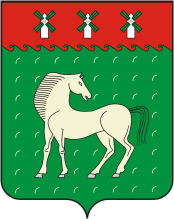 Администрация сельского поселения Микяшевский сельсовет муниципального района Давлекановский район Республики Башкортостан453418,Давлекановский район,с.Микяшево ул.Центральная 46 Тел. 8(34768)3-82-17(должность лица, уполномоченного 
на принятие решения 
об отказе в приеме документов)(подпись)(фамилия, имя, отчество (последнее – при наличии))Основание для начала административной процедурыОснование для начала административной процедурыСодержание административных действийСрок выполнения административных действийСрок выполнения административных действийДолжностное лицо, ответственное за выполнение административного действияКритерии принятия решенияРезультат административного действия, способ фиксации11233456Прием документов, регистрация заявления на предоставление муниципальной услуги и передача документов на рассмотрениеПрием документов, регистрация заявления на предоставление муниципальной услуги и передача документов на рассмотрениеПрием документов, регистрация заявления на предоставление муниципальной услуги и передача документов на рассмотрениеПрием документов, регистрация заявления на предоставление муниципальной услуги и передача документов на рассмотрениеПрием документов, регистрация заявления на предоставление муниципальной услуги и передача документов на рассмотрениеПрием документов, регистрация заявления на предоставление муниципальной услуги и передача документов на рассмотрениеПрием документов, регистрация заявления на предоставление муниципальной услуги и передача документов на рассмотрениеПрием документов, регистрация заявления на предоставление муниципальной услуги и передача документов на рассмотрениеПоступление заявления и прилагаемых документов в Администрацию (Уполномоченный орган) ответственным за предоставление муниципальной услугиПоступление заявления и прилагаемых документов в Администрацию (Уполномоченный орган) ответственным за предоставление муниципальной услугиПрием и регистрация заявления и прилагаемых документов1 рабочий день1 рабочий деньДолжностное лицо в Администрацию (Уполномоченный орган) ответственным за прием и регистрацию документовНаличие/отсутствие оснований для отказа в приеме документов, предусмотренных пунктом 2.14 Административного регламентаРегистрация заявления и документов в системе межведомственного электронного взаимодействия Республики Башкортостан (https://vis.bashkortostan.ru);проставление на заявлении регистрационного штампа; назначение ответственного исполнителя.При поступлении заявления на ЕПГУ, РПГУ – направление заявителю электронного сообщения о приеме запроса. В случае выявления оснований для отказа в приеме документов, необходимых для предоставления муниципальной услуги, заявителю направляется уведомление об отказе в приеме документов, необходимых для предоставления муниципальной услуги, согласно приложению № 2 к Административному регламентуПоступление заявления и прилагаемых документов в Администрацию (Уполномоченный орган) ответственным за предоставление муниципальной услугиПоступление заявления и прилагаемых документов в Администрацию (Уполномоченный орган) ответственным за предоставление муниципальной услугиПередача заявления и документов должностному лицу в Администрацию (Уполномоченный орган) ответственным за предоставление муниципальной услуги1 рабочий день1 рабочий деньДолжностное лицо в Администрацию (Уполномоченный орган) ответственным за прием и регистрацию документовНаличие/отсутствие оснований для отказа в приеме документов, предусмотренных пунктом 2.14 Административного регламентаРегистрация заявления и документов в системе межведомственного электронного взаимодействия Республики Башкортостан (https://vis.bashkortostan.ru);проставление на заявлении регистрационного штампа; назначение ответственного исполнителя.При поступлении заявления на ЕПГУ, РПГУ – направление заявителю электронного сообщения о приеме запроса. В случае выявления оснований для отказа в приеме документов, необходимых для предоставления муниципальной услуги, заявителю направляется уведомление об отказе в приеме документов, необходимых для предоставления муниципальной услуги, согласно приложению № 2 к Административному регламентуРассмотрение поступивших документов заявителя, формирование и направление межведомственных запросовРассмотрение поступивших документов заявителя, формирование и направление межведомственных запросовРассмотрение поступивших документов заявителя, формирование и направление межведомственных запросовРассмотрение поступивших документов заявителя, формирование и направление межведомственных запросовРассмотрение поступивших документов заявителя, формирование и направление межведомственных запросовРассмотрение поступивших документов заявителя, формирование и направление межведомственных запросовРассмотрение поступивших документов заявителя, формирование и направление межведомственных запросовРассмотрение поступивших документов заявителя, формирование и направление межведомственных запросовПолучение заявления и документов должностным лицом Администрации (Уполномоченного органа) ответственным за предоставление муниципальной услугиПолучение заявления и документов должностным лицом Администрации (Уполномоченного органа) ответственным за предоставление муниципальной услугиПроверка поступивших документов на предмет комплектности в соответствии с перечнями документов, предусмотренных пунктами 2.8 и 2.10 Административного регламентаПроверка поступивших документов на предмет комплектности в соответствии с перечнями документов, предусмотренных пунктами 2.8 и 2.10 Административного регламента2 рабочих дняДолжностное лицо Администрации (Уполномоченного органа) ответственное за предоставление муниципальной услугиНаличие/отсутствие документов, предусмотренных пунктом 2.8 Административного регламента-Получение заявления и документов должностным лицом Администрации (Уполномоченного органа) ответственным за предоставление муниципальной услугиПолучение заявления и документов должностным лицом Администрации (Уполномоченного органа) ответственным за предоставление муниципальной услугиНаправление межведомственных запросов в органы (организации), участвующие в предоставлении муниципальной услуги, указанные в пункте 2.3 Административного регламента в целях запроса документов, предусмотренных пунктом 2.10 Административного регламента, если такие документы не были представлены заявителем по собственной инициативеНаправление межведомственных запросов в органы (организации), участвующие в предоставлении муниципальной услуги, указанные в пункте 2.3 Административного регламента в целях запроса документов, предусмотренных пунктом 2.10 Административного регламента, если такие документы не были представлены заявителем по собственной инициативе2 рабочих дняДолжностное лицо Администрации (Уполномоченного органа) ответственное за предоставление муниципальной услугиОтсутствие документов, необходимых для предоставления муниципальной услуги, находящихся в распоряжении органов местного самоуправления (организаций)Межведомственный запрос в виде электронного документа, направленный по каналам системы межведомственного электронного взаимодействия (далее – СМЭВ), либо на бумажном носителе, направленный почтой в случае отсутствия технической возможности формирования и направления запросов посредством СМЭВ. Регистрация межведомственных запросов в СМЭВ либо запись в журнале регистрации исходящей корреспонденцииПолучение заявления и документов должностным лицом Администрации (Уполномоченного органа) ответственным за предоставление муниципальной услугиПолучение заявления и документов должностным лицом Администрации (Уполномоченного органа) ответственным за предоставление муниципальной услугиНаправление межведомственного запроса на согласование схемы в Министерство лесного хозяйства Республики Башкортостан                     (за исключением случаев, предусмотренных пунктом 10 статьи 3.5 Федерального закона «О введении в действие Земельного кодекса Российской Федерации») Направление межведомственного запроса на согласование схемы в Министерство лесного хозяйства Республики Башкортостан                     (за исключением случаев, предусмотренных пунктом 10 статьи 3.5 Федерального закона «О введении в действие Земельного кодекса Российской Федерации») 2 рабочих дняДолжностное лицо Администрации (Уполномоченного органа) ответственное за предоставление муниципальной услугиОтсутствие документов, необходимых для предоставления муниципальной услуги, находящихся в распоряжении органов местного самоуправления (организаций)Межведомственный запрос в виде электронного документа, направленный по каналам системы межведомственного электронного взаимодействия (далее – СМЭВ), либо на бумажном носителе, направленный почтой в случае отсутствия технической возможности формирования и Направления запросов посредством СМЭВ. Получение уведомления о согласовании схемы расположения земельного участка на кадастровом плане территории либо об отказе в ее согласовании от Министерства лесного хозяйства Республики БашкортостанУтверждение схемы расположения земельного участка или мотивированный отказ в утверждении схемы земельного участкаУтверждение схемы расположения земельного участка или мотивированный отказ в утверждении схемы земельного участкаУтверждение схемы расположения земельного участка или мотивированный отказ в утверждении схемы земельного участкаУтверждение схемы расположения земельного участка или мотивированный отказ в утверждении схемы земельного участкаУтверждение схемы расположения земельного участка или мотивированный отказ в утверждении схемы земельного участкаУтверждение схемы расположения земельного участка или мотивированный отказ в утверждении схемы земельного участкаУтверждение схемы расположения земельного участка или мотивированный отказ в утверждении схемы земельного участкаУтверждение схемы расположения земельного участка или мотивированный отказ в утверждении схемы земельного участкаНаличие документов, предусмотренных пунктами 2.8 и 2.10 настоящего Административного регламентаНаличие документов, предусмотренных пунктами 2.8 и 2.10 настоящего Административного регламентаПодготовка проекта решения об утверждении схемы расположения земельного участкаПодготовка проекта решения об утверждении схемы расположения земельного участка1 рабочий день (в случае направления межведомственного запроса на согласование схемы в Министерство лесного хозяйства Республики Башкортостан – 20 дней)Должностное лицо Администрации (Уполномоченного органа) ответственное за предоставление муниципальной услугиОтсутствие оснований, предусмотренных пунктом 2.18 Административного регламента, для отказа в предоставлении муниципальной услугиПроект решения об утверждении схемы расположения земельного участка в виде электронного документа,Наличие документов, предусмотренных пунктами 2.8 и 2.10 настоящего Административного регламентаНаличие документов, предусмотренных пунктами 2.8 и 2.10 настоящего Административного регламентаСогласование проекта решения об утверждении схемы земельного участкаСогласование проекта решения об утверждении схемы земельного участка1 рабочий день (в случае направления межведомственного запроса на согласование схемы в Министерство лесного хозяйства Республики Башкортостан – 20 дней)Должностное лицо Администрации (Уполномоченного органа) ответственное за предоставление муниципальной услугиОтсутствие оснований, предусмотренных пунктом 2.18 Административного регламента, для отказа в предоставлении муниципальной услугиСогласованный в системе электронного документооборота «Дело»Наличие документов, предусмотренных пунктами 2.8 и 2.10 настоящего Административного регламентаНаличие документов, предусмотренных пунктами 2.8 и 2.10 настоящего Административного регламентаПредставление проекта решения об утверждении схемы на подписание должностному лицу Администрации (Уполномоченного органа)Представление проекта решения об утверждении схемы на подписание должностному лицу Администрации (Уполномоченного органа)1 рабочий день (в случае направления межведомственного запроса на согласование схемы в Министерство лесного хозяйства Республики Башкортостан – 20 дней)Должностное лицо Администрации (Уполномоченного органа) ответственное за предоставление муниципальной услугиОтсутствие оснований, предусмотренных пунктом 2.18 Административного регламента, для отказа в предоставлении муниципальной услугиЗапись в системе электронного документооборота «Дело» о направлении проекта решения об утверждении схемы расположения земельного участка в виде электронного документа на подписаниеНаличие документов, предусмотренных пунктами 2.8 и 2.10 настоящего Административного регламентаНаличие документов, предусмотренных пунктами 2.8 и 2.10 настоящего Административного регламентаРегистрация решения об утверждении схемы расположения земельного участкаРегистрация решения об утверждении схемы расположения земельного участка1 рабочий день (в случае направления межведомственного запроса на согласование схемы в Министерство лесного хозяйства Республики Башкортостан – 20 дней)Должностное лицо Администрации (Уполномоченного органа) ответственное за регистрацию документовОтсутствие оснований, предусмотренных пунктом 2.18 Административного регламента, для отказа в предоставлении муниципальной услугиЗарегистрированное в системе электронного документооборота «Дело» в виде электронного документа решение об утверждении схемы расположения земельного участкаНаличие документов, предусмотренных пунктами 2.8 и 2.10 настоящего Административного регламентаНаличие документов, предусмотренных пунктами 2.8 и 2.10 настоящего Административного регламентаЗаверение решения об утверждении схемы расположения земельного участка и схема расположения земельного участка в форме Электронных документов усиленной квалифицированной электронной подписью должностного лица, подписавшего решение об утверждении схемы расположения земельного участка в виде бумажного документаЗаверение решения об утверждении схемы расположения земельного участка и схема расположения земельного участка в форме Электронных документов усиленной квалифицированной электронной подписью должностного лица, подписавшего решение об утверждении схемы расположения земельного участка в виде бумажного документа1 рабочий день (в случае направления межведомственного запроса на согласование схемы в Министерство лесного хозяйства Республики Башкортостан – 20 дней)Должностное лицо Администрации (Уполномоченного органа) ответственное за предоставление муниципальной услугиОтсутствие оснований, предусмотренных пунктом 2.18 Административного регламента, для отказа в предоставлении муниципальной услугиЗаверенные усиленной квалифицированной электронной подписью должностного лица решение об утверждении схемы расположения земельного участка и схемы расположения земельного участка в форме электронных документовНаличие документов, предусмотренных пунктами 2.8 и 2.10 настоящего Административного регламентаНаличие документов, предусмотренных пунктами 2.8 и 2.10 настоящего Административного регламентаПодготовка проекта отказа в утверждении схемы расположения земельного участкаПодготовка проекта отказа в утверждении схемы расположения земельного участка1 рабочий день (в случае направления межведомственного запроса на согласование схемы в Министерство лесного хозяйства Республики Башкортостан – 20 дней)Должностное лицо Администрации (Уполномоченного органа) ответственное за предоставление муниципальной услугиНаличие оснований, предусмотренных пунктом 2.18 Административного регламента, для отказа в предоставлении муниципальной услугиПроект мотивированного отказа в утверждении схемы расположения земельного участкаНаличие документов, предусмотренных пунктами 2.8 и 2.10 настоящего Административного регламентаНаличие документов, предусмотренных пунктами 2.8 и 2.10 настоящего Административного регламентаСогласование проекта отказаСогласование проекта отказа1 рабочий день (в случае направления межведомственного запроса на согласование схемы в Министерство лесного хозяйства Республики Башкортостан – 20 дней)Должностное лицо Администрации (Уполномоченного органа) ответственное за предоставление муниципальной услугиНаличие оснований, предусмотренных пунктом 2.18 Административного регламента, для отказа в предоставлении муниципальной услугиСогласованный проект мотивированного отказа в утверждении схемы расположения земельного участкаНаличие документов, предусмотренных пунктами 2.8 и 2.10 настоящего Административного регламентаНаличие документов, предусмотренных пунктами 2.8 и 2.10 настоящего Административного регламентаПредставление согласованного проекта отказа на подписание должностному Администрации (Уполномоченного органа)Представление согласованного проекта отказа на подписание должностному Администрации (Уполномоченного органа)1 рабочий день (в случае направления межведомственного запроса на согласование схемы в Министерство лесного хозяйства Республики Башкортостан – 20 дней)Должностное лицо Администрации (Уполномоченного органа) ответственное за предоставление муниципальной услугиНаличие оснований, предусмотренных пунктом 2.18 Административного регламента, для отказа в предоставлении муниципальной услуги-Наличие документов, предусмотренных пунктами 2.8 и 2.10 настоящего Административного регламентаНаличие документов, предусмотренных пунктами 2.8 и 2.10 настоящего Административного регламентаРегистрация письма об отказе в утверждении схемы расположения земельного участкаРегистрация письма об отказе в утверждении схемы расположения земельного участка1 рабочий день (в случае направления межведомственного запроса на согласование схемы в Министерство лесного хозяйства Республики Башкортостан – 20 дней)Должностное лицо Администрации (Уполномоченного органа), ответственное за регистрацию документовНаличие оснований, предусмотренных пунктом 2.18 Административного регламента, для отказа в предоставлении муниципальной услугиЗарегистрированное письмо с мотивированным отказом в предоставлении муниципальной услуги;запись в журнале регистрации исходящей корреспонденции, внесение сведений в систему электронного документооборота «Дело»Выдача заявителю результата предоставления муниципальной услугиВыдача заявителю результата предоставления муниципальной услугиВыдача заявителю результата предоставления муниципальной услугиВыдача заявителю результата предоставления муниципальной услугиВыдача заявителю результата предоставления муниципальной услугиВыдача заявителю результата предоставления муниципальной услугиВыдача заявителю результата предоставления муниципальной услугиВыдача заявителю результата предоставления муниципальной услугиРегистрация решения об утверждении схемы расположения земельного участка либо регистрация письма с мотивированным отказом в предоставлении муниципальной услугиУведомление заявителя по телефону (электронной почте) о дате, времени и месте выдачи результата муниципальной услугиУведомление заявителя по телефону (электронной почте) о дате, времени и месте выдачи результата муниципальной услугиУведомление заявителя по телефону (электронной почте) о дате, времени и месте выдачи результата муниципальной услуги1 рабочий деньДолжностное лицо Администрации (Уполномоченного органа) ответственное за предоставление муниципальной услугиНаличие в заявлении номера телефона или Адреса электронной почты-Регистрация решения об утверждении схемы расположения земельного участка либо регистрация письма с мотивированным отказом в предоставлении муниципальной услугиВыдача заявителю результата муниципальной услуги в виде бумажного документаВыдача заявителю результата муниципальной услуги в виде бумажного документаВыдача заявителю результата муниципальной услуги в виде бумажного документа1 рабочий деньДолжностное лицо Администрации (Уполномоченного органа) ответственное за предоставление муниципальной услугиВ заявлении указан способ предоставления результата муниципальной услуги - в виде бумажного документа, который заявитель получает непосредственно при личном обращении в Администрацию (Уполномоченный орган) (в случае подачи заявления и документов непосредственно в Администрацию, в форме электронных документов посредством ЕПГУ, РПГУ)Подпись заявителя в журнале выдачи документовРегистрация решения об утверждении схемы расположения земельного участка либо регистрация письма с мотивированным отказом в предоставлении муниципальной услугиНаправление результата муниципальной услуги заявителю почтовым отправлением в случае неявки заявителя в указанный срок (или невозможности связаться с ним по телефону)Направление результата муниципальной услуги заявителю почтовым отправлением в случае неявки заявителя в указанный срок (или невозможности связаться с ним по телефону)Направление результата муниципальной услуги заявителю почтовым отправлением в случае неявки заявителя в указанный срок (или невозможности связаться с ним по телефону)1 рабочий деньДолжностное лицо Администрации (Уполномоченного органа) ответственным за регистрацию и отправку документовВ заявлении указан способ предоставления результата муниципальной услуги - в виде бумажного документа, который заявитель получает непосредственно при личном обращении в Администрацию (Уполномоченный орган) (в случае подачи заявления и документов непосредственно в Администрацию, в форме электронных документов посредством ЕПГУ, РПГУ)Регистрация исходящей корреспонденцииРегистрация решения об утверждении схемы расположения земельного участка либо регистрация письма с мотивированным отказом в предоставлении муниципальной услугиНаправление результата муниципальной услуги в виде бумажного документа курьером в многофункциональный центрНаправление результата муниципальной услуги в виде бумажного документа курьером в многофункциональный центрНаправление результата муниципальной услуги в виде бумажного документа курьером в многофункциональный центр1 рабочий деньДолжностное лицо Администрации (Уполномоченного органа) ответственным за регистрацию и отправку документовВ заявлении указан способ предоставления результата муниципальной услуги - в виде бумажного документа, который заявитель получает непосредственно при личном обращении в многофункциональный центр (в случае подачи заявления и документов непосредственно в многофункциональный центр, в форме электронных документов посредством ЕПГУ, РПГУ)Опись приема-передачи документов в многофункциональный центрРегистрация решения об утверждении схемы расположения земельного участка либо регистрация письма с мотивированным отказом в предоставлении муниципальной услугиВыдача заявителю результата муниципальной услуги в виде бумажного документа в многофункциональном центреВыдача заявителю результата муниципальной услуги в виде бумажного документа в многофункциональном центреВыдача заявителю результата муниципальной услуги в виде бумажного документа в многофункциональном центре1 рабочий деньСпециалист многофункционального центраВ заявлении указан способ предоставления результата муниципальной услуги - в виде бумажного документа, который заявитель получает непосредственно при личном обращении в многофункциональный центр (в случае подачи заявления и документов непосредственно в многофункциональный центр, в форме электронных документов посредством ЕПГУ, РПГУ)В порядке, установленном многофункциональным центром выдача заявителю результата муниципальной услугиРегистрация решения об утверждении схемы расположения земельного участка либо регистрация письма с мотивированным отказом в предоставлении муниципальной услугиПредоставление заявителю результата муниципальной услуги в виде электронного документа с использованием ЕПГУ, РПГУПредоставление заявителю результата муниципальной услуги в виде электронного документа с использованием ЕПГУ, РПГУПредоставление заявителю результата муниципальной услуги в виде электронного документа с использованием ЕПГУ, РПГУ1 рабочий деньДолжностное лицо Администрации (Уполномоченного органа), ответственное за регистрацию и отправку документовВ заявлении указан способ предоставления результата муниципальной услуги – в виде электронного документа, который направляется заявителю в личный кабинет на РПГУ, в личный кабинет на ЕПГУЗагрузка результата муниципальной услуги в виде электронного документа в личный кабинет ЕПГУ, РПГУ(наименование должности руководителя юридического лица)(подпись руководителя юридического лица уполномоченного представителя)(фамилия, инициалы руководителя юридического лица, уполномоченного представителя)